Srednja Škola  “ARBORETUM  OPEKA“Marčan, Vinička 53, 42207 VINICA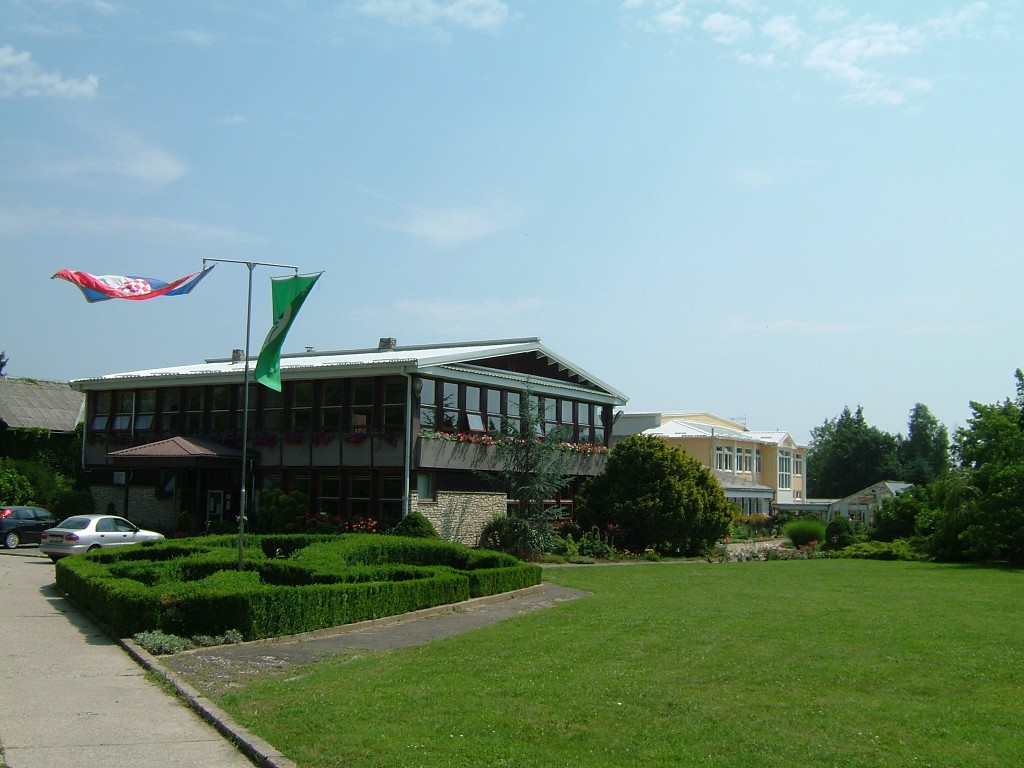 ŠKOLSKI KURIKULšk. god. 2018./2019.	Rujan, 2018.	UVODNacionalni okvirni  kurikul donesen 2010. god  od strane Ministarstva znanosti, obrazovanja i sporta,  temeljni je dokument za izradu školskih kurikula kao razvojnog dokumenta škole.NOK daje slobodu i širinu školi,  da uz obavezne odgojno obrazovne sadržaje (Godišnji plan i program škole),  planira specifične oblike rada i aktivnosti na  svojem putu napretka i razvoja. Školski kurikul nije statičan dokument škole, već se mijenja na temelju samovrednovanja i vanjskog vrednovanja, u skladu s promjenama uže i šire društvene zajednice  te smjernicama krovnih obrazovnih institucija. Naša je škola otvorena za „novine“ koje doprinose napretku i poboljšanju kvalitete škole. Tijekom ranijih školskih godina, škola se uz planirane aktivnosti u kurikulu, uključivala u nove projekte, događanja i aktivnosti, koji se u trenutku izrade godišnjeg kurikula nisu mogli predvidjeti. Predviđamo da ćemo ove školske godine biti još aktivniji nego što je ovim dokumentom sada planirano. OSNOVNI PODACI O ŠKOLINaziv:  SREDNJA ŠKOLA “ARBORETUM OPEKA“Adresa:  Marčan, Vinička 53, 42207 VinicaŽupanija : VaraždinskaTelefon: 042/722 131Fax: 042/ 722 131E-mail: ured@ss-arboretumopeka-marcan.skole.hrWeb: http://www.ss-arboretumopeka-marcan.skole.hrTab. 1Tab. 2VIZIJA, MISIJA I CILJEVI ŠKOLEŠkolski kurikul SŠ “Arboretum Opeka“ Marčan za šk.god. 2018./2019. god. nastao je zajedničkim radom svih uključenih u rad škole.Izrađen je  plan i program rada Škole u području izvannastavnih aktivnosti, projekata, stručnih izleta i ekskurzija te drugih aktivnosti škole, koji ukazuje na našu težnju da naša škola stalno napreduje  i bude:sigurno i ugodno mjesto za učenje i cjelokupni razvoj naših učenika i djelatnika, mjesto uvažavanja naših različitosti, međusobnog poštivanja, očuvanja tradicije i temeljnih ljudskih vrednota.Cilj koji Škola želi postići cjelokupnim radom jest, biti centar kompetencija za područje hortikulture te napredna i suvremena strukovna škola na području poljoprivrede, veterine i ugostiteljstva.Kontinuiranim profesionalnim usavršavanjem i razvojem, kako na području struke, tako i na pedagoško-psihološkom području, nužnim za rad u školi, međusobnom suradnjom kao i suradnjom s vanjskim partnerima, uvođenjem novih  metoda rada i tehnologija, želimo unositi pozitivne promjene u našu školu koje će nam omogućiti ostvarenje cilja.Uz već navedeno, kroz planirane dodatne aktivnosti želimo raditi i ostvariti:bolju kompetentnost učenika u zanimanjima koje su odabrali osposobiti učenike za nadogradnju znanja kroz daljnje školovanje, samoučenje ili radno iskustvoodgajati učenike kao cjelovite osobe, humane, odgovorne  prema sebi, najbližima, široj zajednici i društvuusavršavati nastavnike u stručnom i pedagoškom smislurazvijati i modernizirati nastavne planove i programe pojedinih zanimanjapovećati sudjelovanja škole na susretima, smotrama i natjecanjima radi prezentiranja škole te razmjene iskustvaU realizaciji planiranog vrlo nam je važna suradnja sa svim relevantnim subjektima.Suradnja s Ministarstvom znanosti, obrazovanja i sporta, Nacionalnim centrom za vanjsko vrednovanje, Agencijom za strukovno obrazovanje, Agencijom za odgoj i obrazovanje.potreba suradnje proizlazi radi usklađivanja rada škole sa promjenama i uvođenjem novih obrazovnih standarda u školu, kontinuiranog praćenja i vrednovanja kvalitete škole, stručnog usavršavanja i edukacije nastavnika te dobivanja smjernica, kako bi se škola razvijala u suvremenu strukovnu školuSuradnja sa Županijomsuradnja se ostvaruje kroz promociju poljoprivrednih i ostalih naših zanimanjafinancijskoj pomoći na uređenju i opremanju škole i praktikuma kao prostora za zorno i iskustveno učenjestalnoj suradnji u aktivnostima škole, učešću učenika u akcijama i projektima Županije te stručnom usavršavanju nastavnikaSuradnja s roditeljimaškola potiče i njeguje dobru suradnju s roditeljima/udomiteljima. Naglasak je suradnjena rješavanju tekuće problematike učenika, vezano uz obrazovanje i njihovo odrastanje.škola potiče roditelje na aktivno uključivanje u rad škole kroz donacije i financijsku potporu u realizaciji stručnih izleta njihove djece, realizaciji projekata, izvannastavnih aktivnosti i različitih događanja u školi. S druge strane, škola pomaže prema mogućnostima i iznalazi načine materijalne pomoći  učenicima koji su u teškoj situaciji. DODATNA I DOPUNSKA NASTAVADodatna  nastavaškola kroz dodatnu nastavu omogućuje učenicima stjecanje znanja za polaganje Državne mature, koja nisu bila obuhvaćena redovnim nastavnim programom za strukovne škole, iz predmeta matematike, hrvatskog jezika i stranog jezika. Isto tako, omogućuje učenicima da steknu više znanja kroz sadržaje koji ih interesiraju, na način koji im je zanimljiv – vježbe, diskusije, iskustveno učenje.kroz dodatnu nastavu nastavnici pripremaju učenike i za sudjelovanje na natjecanjima(školskim, županijskim, državnim), smotrama i sl.Dopunska nastava dopunska nastava organizirat će se prema potrebi za učenike individualno ili za grupu od najviše 10 učenika.Cilj je pomoći učenicima u svladavanju pojedinih nastavnih cjelina ili nadopuna predznanja potrebnih za razumijevanje novog gradiva, kako bi se smanjila potreba za instrukcijama.Organiziranje DOP-a u skladu je sa Zakonom o odgoju i obrazovanju u osnovnoj i srednjoj školi te Deklaracijom o pravima srednjoškolaca.DODATNA I DOPUNSKA NASTAVA u šk.god.2018./2019.Program rada za dodatnu nastavu iz Hrvatskoga jezika(priprema za polaganje ispita državne mature)VODITELJ: Karmen Furjan, prof.CILJEVI: - pripremiti učenike četvrtih razreda za polaganje ispita državne mature iz hrvatskog jezika u oba segmenta: 1. pisanje eseja (kroz obrade ispitnih djela te pomoću vježbi pisanja: interpretativni esej, raspravljački esej, usporedna raščlamba) 2. ispit znanja (kroz sistematizaciju književnoga i jezičnoga gradiva svih četiriju razreda te pomoću pisanih zadataka oblikovanih prema načelima ispita državne mature)- upoznati učenike s vremenikom polaganja ispita, njegovom strukturom i tipovima zadataka te kriterijima vrednovanja pojedinih sastavnica unutar eseja- uvježbati zadatke čitanja s razumijevanjem na tekstovima propisanima Ispitnim katalogom državne mature 2018./2019. - uvježbati jezične zadatke s područja fonologije, morfologije, sintakse, leksikologije te primjenu pravopisnih pravila- utvrditi i unaprijediti gradivo redovne nastave iz jezika i književnosti- motivirati učenike za samostalan rad i učenje za uspješno polaganje ispitaVRIJEME REALIZACIJE: rujan 2018. – svibanj 2019. Nastava će se održavati jednom tjedno po 1 školski sat prema rasporedu.PROGRAM: Provodi se kroz 32 školska sata, a sastavljen je prema Ispitnom katalogu za Hrvatski jezik Nacionalnog centra za vanjsko vrednovanje obrazovanja (www.ncvvo.hr). Program je namijenjen učenicima četvrtih razreda koji će polagati ispite državne mature na A ili B razini. 1. Uvod u ispit državne mature iz Hrvatskog jezika (vremenik, struktura, tipovi zadataka) 2. Sadržaj Ispitnog kataloga3. Ispit znanja 2016./2018. (ljetni rok – vježba)4. Pravopisne vježbe (V/M slovo, IJE/JE, Č/Ć, DŽ/Đ)5. Sastavljeno i rastavljeno pisanje riječi6. Fonetske, fonološke i morfološke jedinice HSJ7. Glasovne promjene8. Gramatičke kategorije promjenjivih riječi9. Rečenično ustrojstvo, vrste rečenica10. Leksičko-semantički pojmovi11. Povijesni razvoj HSJ od početaka pismenosti do 19. st.12. Povijesni razvoj HSJ u 19. i 20. st.13. Obilježja književnih rodova i vrsta14. Stilska izražajna sredstva15. Pregled poetike književnih razdoblja i predstavnika 15. i 16. st.16. Pregled poetike književnih razdoblja i predstavnika 17. i 18. st.17. Pregled poetike književnih razdoblja i predstavnika 19. st.18. Pregled poetike književnih razdoblja i predstavnika 20. st.19. Uvod u esej na državnoj maturi20. Esej na državnoj maturi 2016./2018. (ljetni rok – analiza)21. Vježbe čitanja s razumijevanjem22.-29. Interpretacija ispitnih djela za pisanje eseja prema Ispitnom katalogu 2018./2019.30. Esej na državnoj maturi – analiza učeničkih radova31. Vježbe čitanja s razumijevanjem32. Vježbe čitanja s razumijevanjemProgram rada za dodatnu nastavu iz engleskog jezika (priprema za polaganje ispita državne mature)VODITELJ: Tihana Dvorski Kralj, prof.CILJEVI: Pripremiti učenike četvrtih razreda za polaganje ispita državne mature iz engleskog jezika. Detaljno upoznati učenike sa ispitnim katalogom za državnu maturu iz engleskog jezika, strukturom testa, vrstom i tipom tekstova i tipologijom zadataka ispita više razine državne mature iz engleskog jezika.Utvrditi i unaprijediti gradivo redovite nastave na složenijim zadatcima iz gramatike i vokabulara.Uvježbati strategije za uspješno rješavanje zadataka slušanja i čitanja s razumijevanjem te pisanoga izražavanja. Motivirati učenike za samostalni rad i učenje s ciljem svladavanja gradiva te razvoja jezičnih kompetencija potrebnih za uspješno polaganje ispita državne mature. VRIJEME REALIZACIJE: rujan  – svibanj Nastava će se održavati jednom tjedno po jedan školski sat prema rasporedu.PROGRAM: Provodi se kroz 32 školska sata, a sastavljen je prema Ispitnom katalogu za engleski jezik od Nacionalnog centra za vanjsko vrednovanje obrazovanja (www.ncvvo.hr). Program je namijenjen učenicima četvrtih razreda koji će polagati ispite državne mature na osnovnoj ili višoj razini.Matura exam – introductionMatura test examplePresent tense contrastPresent tense contrast – exercisesPast tense contrastPast tense contrast – exercisesFuture tense contrastFuture tense contrast – exercisesActive and passive voiceReported speechConditional sentencesWord formationComparison of adjectivesArticles Articles – exercisesReading comprehension – strategiesReading comprehension – multiple choiceReading comprehension – gap fillReading comprehension – matchingReading comprehension – extracting specific informationReading comprehension – exam practiceWriting paper: Rating scale and text organisationWriting paper: Matura exam examplesWriting analysis: Informal letter Writing analysis: Emails, notes and messagesWriting analysis: Discursive essayWriting task: writing exercisesReading and writing paper – test exampleListening comprehension – strategiesListening comprehension – avoiding mistakesListening comprehension – listening exercisesListening comprehension – Matura listening test exampleProgram rada za dodatnu nastavu iz njemačkog jezika(priprema za polaganje ispita državne mature)Voditelj: Katarina Škvorc, nastavnica njemačkog jezikaCilj programa: Priprema učenika završnih razreda četverogodišnjih usmjerenja za polaganje ispita državne mature iz njemačkog jezika na osnovnoj razini. Zadaci i aktivnosti programa:obrada sadržaja koji nisu bili obuhvaćeni redovnim nastavnim planom i programom za strukovne škole                     ponavljanje i utvrđivanje sadržaja koje učenici nisu dovoljno svladali na redovnoj nastaviupoznavanje učenika s Ispitnim katalogom za državnu maturu iz njemačkog jezika i tipologijom zadataka ispitarazvijanje i uvježbavanje strategija za zadatke čitanja i slušanja s razumijevanjem te pisanja sastavkamotivirati učenike za samostalni rad i učenje razvoj jezične kompetencije za uspješno polaganje državne mature iz njemačkog jezikaTroškovnik: troškovi ispisa i kopiranja nastavnih materijalaVrijeme realizacije: rujan  – svibanj; nastava će se održavati dvaput mjesečno po dva školska sata prema rasporedu.Način vrednovanja:Na dodatnoj nastavi neće biti klasičnog ocjenjivanja, već će učenici pisati testove slušanja/čitanja s razumijevanjem te pisane uratke (pismo, email) koji će biti bodovani na temelju pravilnika Državne mature te prodiskutirani.Plan rada:Dodatna nastava – priprema za državno natjecanje u disciplini “Agro“Voditelj: Vesna ŠipekProgram rada za dodatnu nastavu iz matematikevoditelj: Vladimir Kolar, prof.Cilj programa:Priprema učenika četvrtih razreda za polaganje ispita Državne mature iz matematike.Namjena programa:Program je namijenjen učenicima četvrtih razreda Srednje škole „Arboretum Opeka“ koji žele dopuniti svoje znanje u rješavanju matematičkih zadataka, kako bi se dodatno pripremili za polaganje ispita Državne mature, obzirom na premali fond sati matematike u redovnoj nastavi te nastavne sadržaje koji nisu obuhvaćeni redovnim planom u strukovnim školama.Način realizacije:Program će se realizirati  prema planu i programu, jedan školski sat tjedno.DOPUNSKA NASTAVAU skladu sa Zakonom o odgoju i obrazovanju u osnovnoj i srednjoj školi  te Deklaracijom o pravima srednjoškolaca , prema potrebi  učenika, organizirat će se dopunska nastava iz pojedinih predmeta. Nastava se odvija individualno ili grupno s najviše 10 učenika. Zadatak je pomoć u svladavanju  pojedinih nastavnih cjelina, ili poboljšanje predznanja nužnih za razumijevanje novog gradiva.IZVANNASTAVNE AKTIVNOSTIIzvannastavne i izvanškolske aktivnostiCilj izvannastavnih aktivnosti je zapaziti, usmjeriti, poticati i razvijati specifične sposobnosti i interese učenika te razvijati talente.Izvannastavne aktivnosti su osnova za kvalitetno korištenje slobodnog vremena, razvoj samopoštovanja i samopouzdanja te put prema afirmaciji učenika u užoj i široj sredini.Plan i program rada učeničke zadrugeRazred: 1. – 4.Broj sati: 70 sati godišnje po sekcijiPLAN I PROGRAM RADA ARANŽERSKE SEKCIJEvoditeljica   Ernoić-Milošević APLAN I PROGRAM RADA VOĆARSKE SEKCIJE voditeljica Ladić JelicaPLAN I PROGRAM RADA PEDOLOŠKE SEKCIJE ZA ANALIZU TLASvrha učenja predmeta: Usvojiti osnovna znanja vezana uz pedološku analizu tla. Primijetiti stečena znanja iz bilinogojstva vezanih uz održavanje tla i bolji prinos zasađenih kultura. Priprema učenika za sudjelovanje na Državnoj smotri učeničkih zadruga, kao i izrada raznih projekata. Pomoć pri obavljanju poslova drugih sekcija učeničke zadruge.Literatura: Udžbenici iz kemije, biologije, pedologije, bilinogojstva  te razne enciklopedije i stručni časopisi Naziv nastavne cjelineNastavna pomagala i oblici rada: frontalni razgovor, izlaganje, prozirnice, ploča, rad na terenu, grupni rad, pedološki kofer, kemikalije i ostali priborRad učenika (individualan) u smislu učenja teorije, ali u  većini slučajeva grupni u svrhu analize uzoraka i izrade projekata kojima će se sudjelovati na raznim natjecanjima Zadaci: osposobiti učenike za samostalnu pedološku analizurazvijati ekološku svijest  kod učenikasudjelovanje u raznim akcijamapoticati učenike na zdrav život (pravilna prehrana i kretanje)sudjelovanje na Državnoj smotriNastavne cjeline:upoznavanje učenika s programomrealizacija sadržaja iz prošle školske godinepostavljanje ciljeva i zadataka Učeničke zadrugeanaliza uzoraka tla iz bio-vrta i klijališta, te usporedba s rezultatima dobivenim u proljećepriprema projekta za sudjelovanje na Državnoj smotri učeničkih zadrugaPedološke analize uzoraka tla drugih škola i osobaAnaliza humusaAnaliza mlijekaIzrada svijeća u svrhu nadolazećih praznikaPomoć ostalim sekcijama Učeničke zadruge Savjetovanje na temelju dobivenih rezultata analiza uzorakaprimjena teorije na slučajevima priprema za natjecanjeIzrade novih projekataEkološke akcijePLAN I PROGRAM RADA SEKCIJE EKO-VRTVoditeljica Klarić LjerkaPlanirani br. uč. 20e) PLAN I PROGRAM RADA KREATIVNE SEKCIJEf) PLAN I PROGRAM RADA SEKCIJE LJEKOVITO BILJEg) PLAN I PROGRAM RADA PČELARSKE SEKCIJEh) PLAN I PROGRAM RADA VOLONTERSKOG KLUBA “ARBO-Ok“Plan i program rada grupe “Vilenjaci“(DRAMSKO – RECITATORSKA GRUPA -pomoćni razredi)Naziv grupe: VILENJACI Voditeljica  grupe: prof. Karmen FurjanBroj sati godišnje: 35 satiUčenici: 1-3 razredCiljevi rada dramsko-recitatorske grupe Radom u grupi stvaraju se uvjeti za razvijanje  mogućnosti pojedinacaAngažmanom u slobodnoj aktivnosti razvija se navika za kreativno i rekreativno korištenje slobodnog vremenaOdgojno- obrazovni rad s učenicima provodi se kroz razne improvizacije I vježbe kroz koje se mogu oslobađati od stresa, pronalaze nove i prihvatljivije oblike ponašanja.Zadaci rada dramsko-recitatorske grupe:Doznati o izgledu i djelatnosti kazalištaUsvajati govorne vrednote ortoepije, dikcijeVježbati komunikacijske vještine u svakodnevnim situacijamaGledati kazališne predstave, TV drameSlušati recitacije i kazališne fragmenateInterpretirati pjesme po odabiru učenika s posebnim naglaskom na dijalektalnoj liriciČitati odabrane dramske tekstove  ( polazni tekstovi u čitanci)Okušati se u samostalnom pisanju lirskih ostvarajaDramatizirati prozne ili neke druge tekstove iz čitankeUvježbati odabrane tekstoveOdabrati odgovarajuću glazbenu kulisuDizajnirati kulise i realizirati njihovu izraduDizajnirati kostime i realizirati njihovu izraduPribaviti rekviziteRazvijati umjetnički senzibilitet kod učenikaPlan i program rada sportske grupe Voditelj:  Velimir ŽganecBroj sati: 35Učenici:  1. – 4. razredCILJ:razvijati svijest o zdravim stilovima života te doprinositi fizičkom razvoju učenikauključivanje što većeg broja učenika u izvannastavne sportske aktivnosti i natjecanjaZADACI: vođenje školskog sportskog kluba „Opeka“registriranje i uključivanje što većeg broja učenika u klub preko školskog sportskog saveza radi rekreativnog bavljenja nekom od  sportskih aktivnost           identificirati učenike nadarene za pojedine grane sportaučenje tehničko – taktičkih znanja učenika iz nogometa, odbojke i stolnog tenisapripremati učenike za sudjelovanje na sportskim natjecanjima i prvenstvima na županijskom  nivouodržati natjecanja za sve razrede u nogometu, stolnom tenisu i odbojci (učenici i učenice) te ostalim sportovima ukoliko bude zainteresiranostiorganizirati rekreaciju za nastavnike ( mali nogomet i ostali sportovi)razvijati sportski natjecateljski duh kod učenikaorganizirati  odlazak na natjecanjapripremati učenike i učenice za natjecanjaobilježavanje dana sporta i dana školePLAN I PROGRAM SE DEFINIRA NA TEMELJU ZAINTERESIRANOSTI UČENIKA ZA POJEDINESPORTOVE I PREMA GODIŠNJEM RASPOREDU NATJECANJA KOJE IZDAJE ŠKOLSKI SPORTSKI SAVEZVREMENIK AKTIVNOSTI28.9. Europski dan sporta (tjelovježba prije nastave)20.10. Svjetski dan jabuke /dan kruha (natjecanje među učenicima)17.11 – Dan srednjoškolaca22.3. Svjetski dan voda 7.4. Svjetski dan zdravlja 25.5. Svjetski dan sporta (turnir među učenicima)8-14.5. Dan parka Arboretuma (različite sportske aktivnosti u Arboretumu, provođenje nastave TZK u parku)25.4. Dan SŠ Arboretum Opeke (utakmica)Plan i program rada grupe “Akvaristika i teraristika”Voditelj: Mirjana IvankovićCILJ :osposobiti članove da preuzmu poslove iz područja akvaristike i teraristikeZADAĆE upoznati polaznike s  ukrasnim ribicama i akvarijskim biljem i životinjicama koje se uzgajaju u terarijuupoznati polaznike sa uzgojem malih ribica i biljaka, paličnjacima, bradatom agamom, gekonima, izložbamaOBLICI RADA praćenje časopisa i televizijskih emisijaradni sastanakposjet izložbama i uzgajateljimaVREMENIK AKTIVNOSTIRujan 6 sata Priprema za osnivanje- animiranje učenika, izrada programa  Upoznavanje učenika sa programom i oblicima rada Listopad 8 sata   Održavanje školskog akvarija Studeni 8 sata Oprema za akvarij  i terarijuProsinac 6 sata  Kvaliteta vode u akvariju, podloga u terariju,   Siječanj 6 sataDržanje i uzgoj ukrasnih ribica Prehrana i smještaj ukrasnih ribicaVeljača  8 sataIzbor ribicaRazmnožavanje ukrasnih ribicaUređenje akvarijaOžujak 8 sataOrganizacija izložbe naših ljubimaca držanje i uzgoj kućnih ljubimcaTravanj  6 sataPosjet uzgajatelju akvarijskih ribica i biljaka, ili drugih kućnih ljubimacaPredstavljamo naše kućne ljubimce, snimke  o kućnim ljubimcimaSvibanj  8 sata Fotografije naših akvarija i ribica, izložba crteža naših ljubimaca, Razgovor sa učenicima koji sa bave uzgojemLipanj 6 sataNaša izložba životinja  Izrada prospekta s uputama o držanju i njezi kućnih ljubimaca Plan rada grupe “Mladi kuhari“Aktivnost: Mladi kuhariCilj  aktivnosti: stjecati znanja u praktičnom radu-   organizaciji rada i vještinama postupaka s namirnicama i hranomzadaci aktivnosti:-učiti pravilno postupanje s namirnicama- izrada hladnih eksponata- priprema glavnih jela- primjena autohtonih namirnica našeg kraja u modernom kuharstvu- priprema deserta- priprema modernih eksponataNositelji aktivnosti:Auker Darko majstor kuhar – organizacija, neposredan rad s članovima grupeUčenici- aktivno sudjelovanjeNačin realizacije aktivnosti:neposredan rad nastavnika sa učenicima- neposredan rad učenika s namirnicama- predavanja sa prezentacijama nastavnika i učenika- sudjelovanje na  Gastro izložbama- sudjelovanje na Danima  Hrvatskog kuharstva u organizaciji Hrvatskog kuharskog savezaVremenik aktivnosti: tijekom nastavne godinePlan i program rada grupe „Recikliraj i uživaj“Voditeljica: Ana Ernoić – MiloševićCILJ razvijanje navika za kreativno i funkcionalno korištenje slobodnog vremena u svrhu stvaranja novih uporabnih ili ukrasnih predmetarazvijanje odgovornosti i ekološke osviještenosti razvijanje i stjecanje kreativnih vještinaZADAĆE razvijanje i usavršavanje vještina izrade kreativnih predmeta razvijanje i njegovanje radnih navika i odgovornostirazvijanje svijesti o potrebi čuvanja i očuvanja prirodeOBLICI RADA praćenje časopisa i internetaradni sastanci, organiziranje i provođenje radionicaprodajne izložbeVREMENIK AKTIVNOSTI      -     tijekom nastavne godine PLANIRANI BROJ SATI       -     dva sata tjednoUČENICI      -     poljoprivredne strukePlan i program rada Eko grupeAktivnost, program: EKO- GRUPACilj aktivnosti: provedba smjernica eko odgoja i obrazovanjaZadaci aktivnosti: - razvijati pozitivne stavove o očuvanju prirode i interes za zaštitu  okoliša - razvijati svijest o važnosti zaštite okoliša- usmjeriti posebnu  pozornost pitanjima smanjivanja i zbrinjavanja otpada, racionalnog iskorištavanja energije i vode - uređivati školski okolišNositelji aktivnost:    Marina Šmidlehner - organizacija i vođenje učenikaučenici - redovno sudjelovanje u radu sekcije Način realizacije aktivnosti, programa:  neposredni rad s učenicima Aktivnosti će se provoditi tijekom nastavne godine kroz  teme  koje obrađuju ekološku problematikuVremenik aktivnosti: Tijekom školske godinePlan i program rada informatičke grupe Voditelj: Dragan BrkićBr. sati 35Razred 3.- 4.Zadaće nastavne cjeline:Učenici će u nastavnim cjelinama usvojiti nova znanja iz područja izrade web stranica Učenici će u nastavnim cjelinama steći vještine:- korištenje alata za izradu web sadržaja- kreiranja web stranica- služenja literaturom za rješavanje zadataka- služenja računalom i ostalom informatičkom opremom za rješavanje zadatakaPlan i program rada grupe “MLADI ARANŽERI“Voditeljica  Blanka Pazman mag.ing.hort.PROJEKTI ŠKOLEPROJEKT:  “CROCUS“  ( “ŠAFRAN“)PROJEKT: MIRNO MOREPROJEKT: RAZVOJ OSIGURANJA KVALITETE U STRUKOVNOM OBRAZOVANJU I OSPOSOBLJAVANJUPROJEKT: RAZVOJ OSIGURANJA KVALITETE U STRUKOVNOM OBRAZOVANJU I OSPOSOBLJAVANJUPROJEKT: EKO-ŠKOLAProgram rada Eko-škole Voditeljice eko-škole: Marina Šmidlehner  i Ljerka KlarićUNICEF-ov PROJEKT “Škola bez nasilja“CILJ PROJEKTAsmanjiti vršnjačko nasilje te stvoriti uvjete za mirno i ugodno okruženje u školiZADACI PROJEKTA:usvajati vještine kvalitetne komunikacijeusvajati vještine nenasilnog rješavanja sukoba učiti toleranciji i prihvaćanju različitostireagirati na nasilna ponašanja svih vrstasuradnja s roditeljima s ciljem poboljšanja odgojnog djelovanjasmanjiti nasilje putem elektroničkih medijausvojiti pravila ponašanja u korištenju elektron. medijaNOSITELJIpsiholog – koordinator projekta i voditelj grupe podrškerazrednici učenici NAČIN REALIZACIJEradionice, predavanja i aktivnosti sa tematikom kvalitetne komunikacije, nenasilja i tolerancije, primjena naučenog u kriznim situacijama, primjena restitucije u rješavanju sukoba / povezati radionice uz obilježavanja značajnih datuma te događanja u pojedinim razredima, organizirati susrete s vanjskim predavačimaVREMENIK AKTIVNOSTItijekom školske godineUNICEF-ov PROJEKT “Škole za Afriku“CILJ PROJEKTAprikupljanje sredstava za otvaranje i opremanje škola za djecu u nekoj od zemalja Afrike po izboru UNICEF-a te razvijati empatički i humani odnos prema drugim ljudimaZADACI PROJEKTAosvijestiti važnost škole i znanja za opći i osobni boljitakrazvijati svijest da se vlastitim učešćem mogu napraviti promjene u svijetukreativno i aktivno sudjelovati u osmišljavanju aktivnosti razreda kojima će se prikupljati sredstva za AfrikuNOSITELJI PROJEKTApsiholog - koordinator  programrazrednici učeniciNAČIN REALIZACIJE PROJEKTAaktivnosti prema ideji razreda / koncerti, izrada i prodaja ukrasa, nakita, pekarskih proizvoda i sl. odricanje dijela džeparca VREMENIK AKTIVNOSTItijekom nastavne godinePROJEKT: SVJETSKI DAN JABUKA CILJEVI PROJEKTAobilježiti različitim aktivnostima u školi Svjetski dan jabukaZADACI PROJEKTAupoznati učenike sa sortama jabuka koje se danas uzgajajuupoznati učenike sa starim sortama i važnosti njihovog očuvanjapoticati učenike da uvrste jabuku u svoju svakodnevnu prehranuupoznati učenike sa različitim proizvodima od jabukepoticati humanitarno djelovanje - povezati s projektom „Škole za Afriku“organizirati zabavne aktivnosti u svrhu promicanja jabuke kao zdrave namirnice (jedenje jabuke po bontonu, izbor „XXL“jabuke, „jabučna tombola“ i drNOSITELJI PROJEKTA Sanja Zlatić - voditeljčlanovi učeničke zadruge nastavnici hrv. jezikanastavnici praktične nastaveNAČIN REALIZACIJE PROJEKTAizrada plakata uređenje izložbenog prostoraizlaganje učeničkih literarnih i likovnih radovapripremanje i prodaja kolača u školinatjecanje učenika u jedenju jabuke po bontonupodjela jabuka svakom učeniku ili kolača od jabukasnimanje «milenijske fotografije» učenika i djelatnika škole s jabukom VREMENIK AKTIVNOSTItijekom listopada tekuće školske godinePROJEKT: OBILJEŽAVANJE TJEDNA BOTANIČKIH VRTOVA I ARBORETUMA REPUBLIKE HRVATSKECILJEVI PROJEKTApodizanje razine znanja i svijesti o vrijednostima arboretuma i botaničkih vrtova i njihovo očuvanje i zaštita te promocija povijesno-hortikulturne vrijednosti arboretumaZADACI PROJEKTAupoznati lokalnu i širu zajednicu: građane, djecu predškolske dobi, učenike osnovnih i srednjih škola, studente prirodnih znanosti i njihove profesore s kulturno-povijesnim i hortikulturnim vrijednostima arboretumaNOSITELJ PROJEKTATihana Dvorski KraljSuradnici:  Nastavnici i ostali djelatnici prema interesu i potrebiNAČIN REALIZACIJE PROJEKTAradionice, predavanja, nastava u prirodi, stručno vođenje kroz arboretum, priredbe, prodajni štandovi i izložbeVREMENIK AKTIVNOSTIsvibanj PROJEKT: RAZVOJ OSIGURANJA KVALITETE U STRUKOVNOM OBRAZOVANJU I OSPOSOBLJAVANJUCILJEVI PROJEKTAosigurati kontinuirani rast i razvoj kvalitete škole kroz jedinstveni pristup samovrednovanju određen za strukovno obrazovanjeZADACI PROJEKTApoboljšati kvalitetu u pojedinim segmentima rada školekontinuirano praćenje pozitivnih promjenaNOSITELJ PROJEKTAErvin NižetićNAČIN REALIZACIJE PROJEKTASWOT analiza stanja školeizrada plana aktivnosti za poboljšanje po propisanim područjima školeodređenje nositelja pojedinih aktivnosti iz pojedinih stručnih aktiva školepraćenje i evaluacija učinjenogsuradnja s Agencijom za strukovno obrazovanjeVREMENIK AKTIVNOSTItijekom školske godinePROJEKT: “VINEA“ VINICA (ocjenjivanje i izložba vina)CILJEVI PROJEKTArazvijanje pravilnog odnosa prema vinarstvu kao predmetu i poljoprivrednoj grani; razvijanje pravilnog stava prema kulturi ispijanja vinaZADACI PROJEKTAneposredno učenje i stjecanje novih znanja od eminentnih stručnjaka enologasudjelovanje u timskom radu na izložbi suradnja sa lokalnom zajednicomNOSITELJ PROJEKTAŠipek Vesna suradnici: nastavnici poljoprivredne i kuharske struke NAČIN REALIZACIJE PROJEKTAsudjelovanje u timskom radu prilikom ocjenjivanja vinaizlaganje i prodaja učeničkih radova i proizvodaVREMENIK AKTIVNOSTI: veljača-ožujak, PROJEKT:  Advent u “arboretumu opeki“CILJEVI PROJEKTAobilježavanje blagdanskih događaja i aktivnosti na lokalnoj razini i promidžba školeZADACI PROJEKTAsudjelovanje učenika i svih radnika škole u priredbi i manifestacijisudjelovanje u timskom radu suradnja sa lokalnom zajednicomNOSITELJ PROJEKTAJure Orlović, Velimir Žganecsuradnici: svi radnici škole i učenici NAČIN REALIZACIJE PROJEKTAsudjelovanje u timskom radu VREMENIK AKTIVNOSTI: prosinacKALENDAR OBILJEŽAVANJA ZNAČAJNIH DATUMAU šk.god. 2018./2019. obilježavanje značajnih datuma realizirat će nastavnici-nositelji aktivnosti prema vlastitom izboru i afinitetu, uz učenike. Osim ostvarivanja odgojnog cilja, obilježavanje je prilika razvoja kreativnosti i vježbanje stručnih vještina učenika. +NATJECANJA, SMOTREIZLOŽBESURADNJA S LOKALNOM ZAJEDNICOMPROMOTIVNE AKTIVNOSTIHUMANITARNE AKTIVNOSTI (MIMO PROJEKATA)OPIS AKTIVNOSTISTRUČNI IZLETI, EKSKURZIJE I TERENSKA NASTAVABudući da smo strukovna škola, stručni izleti, ekskurzije i terenska nastava su dobar način  neformalnog i iskustvenog učenja. Izleti su planirani tijekom čitave nastavne godine, jer se neki ciljevi izleta ne mogu ostvariti u bilo koje doba godine.Pri organizaciji izleta vodi se računa da cijela organizacija bude provedena u skladu s Pravilnikom o izvođenju  izleta, ekskurzija i drugih odgojno –obrazovnih aktivnosti izvan škole.STRUČNI IZLETIAKTIVNOSTI MATURANATATERENSKA NASTAVAPOSJET SAJMU ZDRAVE HRANE I PČELARSTVA U ZAGREBU, POSJET MUZEJU ILUZIJACILJEVI IZLETA: - Proširivanje opsega stručnog znanja te poticanje samostalnosti i kreativnostiNAMJENA AKTIVNOSTI:- usavršavanje u stručnim znanjima- razvijanje ljubavi prema životinjama- razvijanje kulture ponašanja i osamostaljivanja- upoznavanje sa znamenitostima ZagrebaNOSITELJI AKTIVNOSTI:- Nataša Posavec dr.vet med., Marina Mikulan Težak dr.vet med., Mirjana Ivanković dr.vet med, učenici 1. – 4. d razredaNAČIN REALIZACIJE:- Organizacija terenske nastave i prikupljanje ponuda turističkih agencija , odabir najpovoljnije- Zadavanje učenicima zadataka vezanih za određene nastavne cjeline- Slobodno vrijeme za šetnju Zagrebom nakon posjeta sajmuVREMENIK: - RujanNAČIN VREDNOVANJA I KORIŠTENJA REZULTATA VREDNOVANJA:- Razgovor na satovima iz strukovnih predmeta- Analiza dojmova učenika i nastavnikaPOSJET PRIRODOSLOVNOM MUZEJU I ZOOLOŠKOM VRTU U ZAGREBUCILJEVI IZLETA: - Proširivanje opsega stručnog znanja te poticanje samostalnosti i kreativnostiNAMJENA AKTIVNOSTI:- usavršavanje u stručnim znanjima- razvijanje ljubavi prema životinjama- razvijanje kulture ponašanja i osamostaljivanja- upoznavanje sa znamenitostima ZagrebaNOSITELJI AKTIVNOSTI:- Nataša Posavec dr.vet med., Marina Mikulan Težak dr.vet med. učenici 1. – 4. d razredaNAČIN REALIZACIJE:- Organizacija terenske nastave i prikupljanje ponuda turističkih agencija , odabir najpovoljnije- Zadavanje učenicima zadataka vezanih za određene nastavne cjeline- Slobodno vrijeme za šetnju Zagrebom nakon posjeta muzejuVREMENIK: - listopadNAČIN VREDNOVANJA I KORIŠTENJA REZULTATA VREDNOVANJA:- Razgovor na satovima iz strukovnih predmeta- Analiza dojmova učenika i nastavnikaPOSJET UDRUZI „SPAS“ U VARAŽDINUCILJEVI IZLETA: - Proširivanje opsega stručnog znanja- Poticati samostalnost i kreativnostNAMJENA AKTIVNOSTI:- usavršavanje u stručnim znanjima- razvijanje ljubavi prema životinjama- razvijanje kulture ponašanja i osamostaljivanjaNOSITELJI AKTIVNOSTI:- Nataša Posavec dr.vet med., Marina Mikulan Težak dr.vet med., učenici 1. – 4. d razredaNAČIN REALIZACIJE:- Organizacija terenske nastave - Zadavanje učenicima zadataka vezanih za određene nastavne cjelineVREMENIK: - ožujakNAČIN VREDNOVANJA I KORIŠTENJA REZULTATA VREDNOVANJA:- Razgovor na satovima iz strukovnih predmeta- Analiza dojmova učenika i nastavnikaPOSJET MLJEKARI CILJEVI IZLETA: - Proširivanje stručnog znanja - Poticanje samostalnog rada kod učenika NAMJENA AKTIVNOSTI:- usavršavanje u stručnim znanjima vezanim uz proizvodnju i preradu mlijeka- upoznavanje sa raznovrsnim mliječnim proizvodima- razvijanje kulture ponašanja i osamostaljivanjaNOSITELJI AKTIVNOSTI:- Nataša Posavec dr.vet med., Marina Mikulan Težak dr.vet med., Mirjana Ivanković dr.vet med, učenici 3. i 4. d razredaNAČIN REALIZACIJE:- Organizacija terenske nastave - rad na terenu - prikupljanje informacija, fotografiranjeVREMENIK: - ožujak NAČIN VREDNOVANJA I KORIŠTENJA REZULTATA VREDNOVANJA:- Razgovor na satovima iz strukovnih predmeta- Gledanje prezentacija napravljenih iz prikupljenih sadržaja- Analiza dojmova POSJET RIBNJAKU TOPLIČICA ILI VINICACILJEVI IZLETA: - Proširivanje opsega stručnog znanja o uzgoju ribaNAMJENA AKTIVNOSTI:- usavršavanje u stručnim znanjima- razvijanje ljubavi prema prirodi i životinjama- upoznavanje sa tehnologijom proizvodnje riblje mlađi i konzumne ribe- razvijanje svijesti o važnosti očuvanja prirodeNOSITELJI AKTIVNOSTI:- Nataša Posavec dr.vet med., Marina Mikulan Težak dr.vet med., Mirjana Ivanković dr.vet med, učenici 2. – 4. d razredaNAČIN REALIZACIJE:- Organizacija terenske nastave i prikupljanje ponuda turističkih agencija , odabir najpovoljnije- rad na terenu - prikupljanje informacija, promatranje, fotografiranjeVREMENIK: - travanjNAČIN VREDNOVANJA I KORIŠTENJA REZULTATA VREDNOVANJA:- Razgovor s učenicima na satovima iz strukovnih predmeta- Gledanje prezentacija napravljenih iz prikupljenih sadržaja- Analiza dojmova učenika i nastavnikaPOSJET VETERINARSKOJ AMBULANTICILJEVI IZLETA: - Proširivanje opsega stručnog znanja- Poticanje samostalnosti, kulturnog i odgovornog ponašanjaNAMJENA AKTIVNOSTI:- usavršavanje u stručnim znanjima- razvijanje ljubavi prema životinjama- razvijanje kulture ponašanja i osamostaljivanja- upoznavanje sa organizacijom rada u veterinarskom ambulantama- upoznavanje sa priborom, instrumentarijem i opremom u veteriniNOSITELJI AKTIVNOSTI:- Nataša Posavec dr.vet med., Marina Mikulan Težak dr.vet med., Mirjana Ivanković dr.vet med ,učenici 1, 3. i 4. d razredaNAČIN REALIZACIJE:- organizacija terenske nastave - rad na terenu - prikupljanje informacija, promatranje, fotografiranjeVREMENIK: - travanj 2018.NAČIN VREDNOVANJA I KORIŠTENJA REZULTATA VREDNOVANJA:- Razgovor o stečenom znaju i dojmovima na satovima iz strukovnih predmeta- Gledanje prezentacija napravljenih iz prikupljenih sadržajaŠKOLSKI PREVENTIVNI PROGRAMIGRAĐANSKI ODGOJŠkola kontinuirano odrađuje s učenicima teme iz područja građanskog odgoja, budući da smo bili uključeni u projekte koji zadiru u odgojnu komponentu škole.Nakon izrade Kurikula građanskog odgoja prošle školske godine, teme su odrađivane prema naputku Ministarstva, na SRO, odnosno implementirane u obradu nastavnih sadržaja pojedinih predmeta. O obrađenim temama vodila se evidencija. Na isti način i ove će se godine teme građanskog odgoja odrađivati na isti način prema  smjernicama Ministarstva.IZVEDBENI PLAN I PROGRAM GRAĐANSKOG ODGOJA I OBRAZOVANJA ZA PRIRODNU GRUPU PREDMETASVRHA: Osvijestiti povezanost građanskog odgoja i obrazovanja s nastavom biologije, kemije, fizike, matematike i informatike kroz razne teme kao što su: održivi razvojbiološka raznolikost, očuvanje ugroženih vrstaefekt staklenikaGMOistraživanje ljudskog genomaočuvanje hrvatske prirodne baštineštednja energijemodeliranje pojava oko nas i metoda za njihovo objašnjenjeupravljanje financijamautvrđivanje odnosa između istovrsnih stvari i pojavainformacijsko društvo i nejednakostikritička selekcija informacijainformiranje iz više izvorasigurnost na društvenim mrežama.ISHODI: Gospodarska, Ekološka, Ljudsko- pravna, Politička, Društvena, Kulturološka dimenzijaUčenik će:moći izraziti ideje i rezultate matematičkim jezikom u skladu s dobi učenika i to u usmenom,        pismenom i vizualnom oblikupovezati matematiku s vlastitim iskustvom, svakodnevnim životom i drugim odgojno obrazovnim područjimapostaviti i analizirati problem, isplanirati njegovo rješavanje odgovarajućim matematičkim alatom i riješiti ga razumjeti što je održivi razvoj Hrvatske,  Europe i svijetaobjasniti  važnost prava na zdravi okoliš i održivi razvoj zajednice odrediti pozitivne i negativne utjecaje gospodarstva, znanosti, kulture i politike na okolišopisati  i potkrijepiti podacima ulogu pojedinca i civilnog društva u osiguranju održivog razvoja i zaštiti živih bića te prirodnog i kulturnog okolišapokazati privrženost očuvanju živih bića te prirodnog i kulturnog bogatstva Republike Hrvatskepratiti  zbivanja u okolišu i pokretati aktivnosti za njegovo očuvanje i uređenjeAKTIVNOSTI:Učenici: razvijaju logičko- matematički način razmišljanjakoriste se internetomprikupljaju podatke za izradu matematičkih modela za modeliranje situacija iz svakodnevnog životaprovode eksperimente razjašnjavajući pojave iz realnog svijetarazvijaju samosvijest o prihvatljivom ponašanju na društvenim mrežamarazvijati osnovne tehnike timskog radaposjećuju zaštićene kategorije objekata prirode i upoznaju se sa njihovim vrijednostimaCILJNA GRUPA: učenici 1. – 4. razredaNAČIN PROVEDBE: Model – međupredmetnoOblici rada – individualni, radu paru, rad u grupi, pedagoške radioniceMetode rada – razgovor, izlaganje, rad na tekstu, demonstracije, zaključivanje, suradničko učenjeRESURSI:  Nastavna sredstvaVREMENIK:  Tijekom nastavne godine . NAČIN VREDNOVANJA I KORIŠTENJA REZULTATA VREDNOVANJA:Vrednovanje – opisnoKao poticaj i motivacija za nastavak učenja i primjena naučenog u vlastitom životu.   NOSITELJ ODGOVORNOSTI:  nastavnici prirodne grupe predmeta  IZVEDBENI PLAN I PROGRAM GRAĐANSKOG ODGOJA I OBRAZOVANJA ZA VETERINARSKU SKUPINU PREDMETASVRHA: Razvijanje ekološke svijesti,  svijesti o potrebi očuvanja ugroženih životinjskih vrsta, humanog odnosa prema životinjama, upoznavanje zakonske regulative.ISHODI: Ljudsko- pravna, politička i društvena dimenzijaUčenik:  - objašnjava važnost životinjskih proizvoda u ljudskoj prehrani- razvija kulturu ponašanja u ophođenju s vlasnicima i njihovim životinjama- iznosi prednosti i nedostatke kloniranja- uključuje se u akciju sakupljanja priloga za napuštene životinje- razumije posljedice kršenja Zakona o  dobrobiti životinja- razumije važnost kontrolirane upotrebe lijekova u veterini- zbrinjava napuštene i zlostavljane životinje- iznosi ideje za humaniji odnos prema životinjama- volontira u udruzi koja brine o napuštenim životinjama- iznosi važnost lova u očuvanju staništa te očuvanju zdravlja ljudi i životinjaAKTIVNOSTI:Učenici:  - organiziraju akciju sakupljanja priloga za napuštene životinje- sudjeluju u brizi i njezi životinja smještenih u udruzi „ Spas“  - čitaju i objašnjavaju pojedine članke Zakona o dobrobiti životinja- sastavljaju obroke za pojedine vrste životinja- u sklopu terenske nastave na farmama životinja upoznaju uvjete u kojima životinje borave- upoznaju nove tehnologije u uzgoju i proizvodnji životinja na Međunarodnom sajmu lova, ribolova, prirode i turizma, sajmu zdrave hrane, sajmu pčelarstva- obilježavaju Svjetski dan zaštite životinjaCILJNA GRUPA:  učenici 1. – 4. razreda veterinarskog smjeraNAČIN PROVEDBE:           Model – međupredmetno          Oblici rada – individualni, radu paru, rad u grupi, pedagoške radionice, volontiranje          Metode rada – razgovor, izlaganje, rad na tekstu, demonstracije, zaključivanje, suradničko                                      učenje       RESURSI:  Nastavna sredstva, Zakon o dobrobiti životinja.VREMENIK:  Tijekom nastavne godine .  NAČIN VREDNOVANJA I KORIŠTENJA REZULTATA VREDNOVANJA:Vrednovanje – opisnoKao poticaj i motivacija za nastavak učenja i primjena naučenog u vlastitom životu.   NOSITELJ ODGOVORNOSTI:  nastavnici veterinarske struke.    IZVEDBENI PLAN I PROGRAM GRAĐANSKOG ODGOJA I OBRAZOVANJA ZA POLJOPRIVREDNU SKUPINU PREDMETASVRHA:   Razvijanje ekološke svijesti,  svijesti o potrebi očuvanja ugroženih biljnih  vrsta,  upoznavanje zakonske regulative.ISHODI: Ljudsko- pravna, politička i društvena dimenzijaUčenik:  - objašnjava važnost biljnih proizvoda u ljudskoj prehrani- razvija kulturu ponašanja u ophođenju s vlasnicima OPG-a- iznosi prednosti i nedostatke suvremene poljoprivredne proizvodnje- uključuje se u akciju zbrinjavanja otpada              - razumije Zakon o  ekološkoj poljoprivredi- razumije važnost održive uporabe pesticida- prepoznaje važnost zbrinjavanja organskog otpada- iznosi ideje za korištenje bioenergije              - volontira u udrugama- iznosi važnost očuvanja staništa za ugrožene biljne vrste AKTIVNOSTI:Učenici:  - organiziraju akciju sakupljanja priloga za udrugu udomitelja i Socijalnu samoposlugu- sudjeluju u aktivnostima za održavanje okoliša „Zelena čistka“              - čitaju i objašnjavaju pojedine članke Zakona o ekološkoj poljoprivredi                - izrađuju kompost i botaničke pesticide- u sklopu terenske nastave  na OPG –ima upoznaju uvjete  biljne proizvodnje- upoznaju nove tehnologije u uzgoju i proizvodnji biljaka, - sudjeluju na sajmovima, izložbama i smotrama - uključeni su u UZ – razne sekcije- obilježavaju Svjetski dan jabuka, Dan kruha i plodova zemljeCILJNA GRUPA:  učenici 1. – 4. razreda poljoprivrednog smjera NAČIN PROVEDBE:           Model – međupredmetno          Oblici rada – individualni, radu paru, rad u grupi, pedagoške radionice, volontiranje          Metode rada – razgovor, izlaganje, rad na tekstu, demonstracije, zaključivanje, suradničko          učenje       RESURSI:  Nastavna sredstva, Zakon o ekološkoj poljoprivredi i Zakon  održivoj upotrebi pesticidaVREMENIK:  Tijekom nastavne godine .  NAČIN VREDNOVANJA I KORIŠTENJA REZULTATA VREDNOVANJA:Vrednovanje – opisnoKao poticaj i motivacija za nastavak učenja i primjena naučenog u vlastitom životu.   NOSITELJ ODGOVORNOSTI:  nastavnici poljoprivredne skupine predmeta.           IZVEDBENI PLAN I PROGRAM GRAĐANSKOG ODGOJA I OBRAZOVANJA ZA OPĆE OBRAZOVNU GRUPU PREDMETA  SVRHA: Osvijestiti povezanost građanskog odgoja i obrazovanja s nastavom tjelesne i zdravstvene kulture, povijesti, etike i vjeronauka kroz razne teme kao što su •	Predrasude, stereotipi,diskriminacija•	Naša domovina Rep. Hrvatska•	Osnivanje vlastitog poduzeća•	Bankarstvo i krediti•	Čovjek religiozno biće•	Ljudski rad i stvaralaštvo•	S Crkvom na putu vjere i slobode – molitva, slavlje, svjedočenje •	Važnost tjelesnog vježbanja i pravilne prehrane•	Pravedno sportsko ponašanje•	Korištenje sporta u prevenciji nasilja•	Korištenje informacijsko komunikacijskih tehnologija u sportISHODI: objasniti razliku i odnos između poziva (zvanja) i zanimanja; prepoznavati povezanost vlastitih sposobnosti i sklonosti sa životnim pozivom; upoznati različite. Uvidjeti i objasniti zašto je čovjeku za život i vjeru potrebna zajednica, otkriti povezanost slavlja i druženja.  Provođenje istraživačkih projekata, u sklopu čega identificiraju neki društveni problem, traže podatke kako bi problem što bolje upoznali, analiziraju prikupljene podatke i predlažu rješenja, a potom ih po mogućnosti i provjeravaju u praksi, najbolji su put do učenika kao aktivnog i odgovornog građanina. Ljudsko- pravna, politička i društvena dimenzija. AKTIVNOSTI : Poticanje lijepog ponašanja i upućivanje na njegovu važnost u životu, promicanje uljuđene navijačke navike te poštovanje rasnih i nacionalnih razlika. Poistovjećivanje s nacionalnim simbolima (zastavom, grbom), isticanje vlastitoga nacionalnog identiteta i ponos pripadnosti domovini. Usmjeravanje pozornosti na pravedno sportsko ponašanje i raspravljanje o korištenju sporta u prevenciji nasilja čuvanje i promicanje osobnog zdravlja, pravilne prehrane, razvijanje sposobnosti, vještina i radnih navika korištenje informacijsko komunikacijskih tehnologija u sportu Promicanje općih ljudskih vrijednosti; Omogućavanje osobne afirmacije učenika; Osposobljavanje za timski, skupni rad.  CILJNA GRUPA: učenici 1. – 4. razreda NAČIN PROVEDBE: Model – međupredmetno Oblici rada – individualni, radu paru, rad u grupi, pedagoške radionice, volontiranje Metode rada – razgovor, izlaganje, rad na tekstu, demonstracije, zaključivanje, suradničko učenje, sportska igra  RESURSI: Nastavna sredstva i pomagala VREMENIK: Tijekom nastavne godine . NAČIN VREDNOVANJA I KORIŠTENJA REZULTATA VREDNOVANJA: Vrednovanje – opisno Kao poticaj i motivacija za nastavak učenja i primjena naučenog u vlastitom životu. NOSITELJ ODGOVORNOSTI: nastavnici opće obrazovnih predmetaIZVEDBENI PLAN I PROGRAM GRAĐANSKOG ODGOJA I OBRAZOVANJA ZA HRVATSKI JEZIKSVRHA:- uočavanje problema suvremenog društva, pomaganje socijalno ugroženim osobama i osobama koje trpe nasilje, utjecaj na suzbijanje problema ovisnosti- poštivanje ljudskih prava, poštivanje propisanih zakona, moralno djelovanje, poštivanje vrijednosti ljudskog života i ljudskog dostojanstva- uočavanje problema koje donosi novac ako se njime ne upravlja racionalno.- uočavanje problema neravnopravnosti spolova, ograničavanja pojedinca i razvoja osobnog identiteta- uočavanje problema diskriminacije u društvu te posljedica isključivanja za pojedinca, grupu i društvo u cjelini- prepoznavanje i suzbijanje kulturoloških stereotipa, predrasuda i diskriminacije- uočavanje efekta socijalne mržnje, netrpeljivosti i pravne nejednakostiISHODI: ljudsko- pravna, politička, gospodarska i društvena dimenzijaUčenik će na primjerima izdvojenih književnih tekstova:- uočiti i opisati problem društvene nejednakosti i socijalne nepravde- istražiti kako se suvremeno društvo bori protiv navedenih problema - pokazati razumijevanje i solidarnost za socijalno ugrožene skupine ljudi, žrtve obiteljskog nasilja te ovisnike - pomoći ugroženima- definirati pojam zakona - osvijestiti jednakost pred zakonom i obvezu poštivanja zakona- navesti primjere kršenja zakona- navesti temeljna ljudska prava- problematizirati o kršenju ljudskih prava i sloboda- problematizirati samoubojstvo kao izlaz- obrazložiti zašto novac je/bi trebao biti mjerilo rada - uočiti važnost racionalnog upravljanja novcem vodeći računa o vlastitoj ekonomskoj sigurnosti te socijalnoj odgovornosti- objasniti važnost rada za čovjekov život- osvijestiti problem i posljedice nezaposlenosti u RH- opisati roditeljsku financijsku odgovornost prema djeci- opisati probleme pohlepe, rastrošnosti, škrtosti, prevare, lake i brze zarade u suvremenom svijetu- obrazložiti zašto je ravnopravnost između muškarca i žene ključ kvalitetnih obiteljskih i društvenih odnosa- navesti što je diskriminacija i opisati koji se oblici diskriminacije mogu susresti u odnosu na spol te koji su uzroci i posljedice isključivanja za pojedinca, grupu i društvo u cjelini- opisati trošenje na racionalan način vodeći računa o vlastitoj ekonomskoj sigurnosti te o socijalnoj odgovornosti - objasniti zašto je novac mjerilo rada, zašto je rad temeljna ljudska vrijednost i zašto se prema novcu treba odnositi kao rezultatu ljudskog rada- razlikovati pojmove diskriminacije, predrasuda i stereotipa - opisati oblike diskriminacije u odnosu na spol, političko, vjersko, seksualno opredjeljenje, socijalno podrijetlo, nacionalnost, naobrazbu, društveni položaj itd. te koje su posljedice isključivanja za pojedinca, grupu i društvo u cjelini- u razredu i školi pokazati uvažavanje svakog člana društva - uspješno surađivati bez obzira na različitosti- objasniti zašto je pravna država iznad svake ideologije te što znači da pred zakonom imamo ista prava bez obzira na vrijednosti, stavove, fizičke i duševne osobine- osvijestiti da su pojmovi pravde, vlasti i odgovornosti temelji na kojima počiva pravni sustav- objasniti što je socijalna mržnja, netrpeljivost i pravna nejednakost te kada se javljajuAKTIVNOSTI:Učenici će:- čitati i interpretirati tekstove: D. Cesarić: Vagonaši, Sofoklo: Antigona (1. razred); M. Držić: Dundo Maroje, I. Gundulić: Suze sina razmetnoga (2. razred); H. Ibsen: Nora, I. Kozarac: Đuka Begović (3. razred); F. Kafka: Preobražaj, A. Camus: Stranac (4. razred)- na temelju književnih tekstova prepoznati određene teme i probleme, opisati ih, raspravljati o njima, donijeti zaključak, oblikovati i izraziti vlastiti stavCILJNA GRUPA: učenici od 1. do 4. razredaNAČIN PROVEDBE: Model – međupredmetno- metoda razgovora, čitanja, rada na tekstu- individualni rad, rad u skupini, rad u paruRESURSI: - Program međupredmetnih i interdisciplinarnih sadržaja Građanskog odgoja i obrazovanja od 1. do 4. razreda srednje škole (N.N.)- čitanka iz književnosti za 1.-4. razred- lektirna djela- internetVREMENIK: 2 sata tijekom nastavne godine prema nastavnom planu i programu za šk. god. 2018./2019.NAČIN VREDNOVANJA I KORIŠTENJA REZULTATA VREDNOVANJA:- rješavanje zadataka čitalačke pismenosti (čitanje s razumijevanjem) - usmeno izražavanje: oblikovanje i iznošenje stavova o zadanoj temiNOSITELJ ODGOVORNOSTI: nastavnice Hrvatskoga jezikaIZVEDBENI PLAN I PROGRAM GRAĐANSKOG ODGOJA I OBRAZOVANJA ZA ENGLESKI JEZIKSVRHA:usađivanje i njegovanje svijesti o svrsishodnosti učenja stranog jezika s ciljem širenja vlastitih obzora i upoznavanja značajki ciljne jezične kultureupoznavanje i razvijanje strategija samostalnog učenjarazvijanje pozitivnih osobina ličnosti, tolerancije i međusobnog uvažavanja u kolektivu, poštivanja tuđeg mišljenja i stavovarazvijanje pozitivnog stava prema vlastitoj i tuđoj kulturiizgradnja ekološke svijesti i mogućnosti vlastitog doprinosa očuvanju okolišarazvijanje potrebe pružanja pomoći osobama s problemimarazvijanje empatijeISHODI: Ljudsko- pravna, politička, međukulturna, društvena i ekološka dimenzijaUčenik:  objašnjava, uočava i razumije važnost učenja stranog jezikarazvija i njeguje vlastitu kulturu i običaje te razumije i poštuje tuđurazumije politički ustroj zemalja engleskog govornog područja, strukturu vlasti, ulogu kraljice i parlamenta te naučeno povezuje i uspoređuje sa vlastitom državombarata činjeničnim znanjem o ustroju školstva u UK i SAD-u, razumije sustav vrijednosti, načela demokracije, poštuje i promovira jednakost i toleranciju  razumije važnost ekološke osviještenosti, zna kao se ponašati odgovorno prema okolišu, promovira recikliranje i aktivno sudjeluje u ekološkim akcijama, vlastitim primjerom pokazuje izgrađenu ekološku svijestrazumije prednosti i nedostatke društvenih mreža, svjestan je njihovih opasnosti kao i prednosti te na koji način može unaprijediti poznavanje stranog jezika putem društvenih mreža i korištenjem internetarazumije multikulturalnost, promiče i zagovara suživot različitih kultura, izbjegava stereotipe i predrasude, ostaje otvorenog umaupoznat je s načelima zdrave prehrane, poznaje značajke svjetskih kuhinja, nacionalna jela svjetskih kuhinja, poštuje tuđa i cijeni vlastitaupoznat je s važnim blagdanima u zemljama engleskog govornog područja, razumije njihov značaj, običaje i načine obilježavanjaspremno i sigurno može pristupiti svjetskom tržištu rada, zna napisati europski format životopisa, javiti se na natječaj za posao na stranom jeziku, može napisati molbu za posao i motivacijsko pismo jer je upoznat sa sadržajnim i strukturnim elementima koje moraju sadržavatiAKTIVNOSTI:Učenici:  aktivno sudjeluju  u obilježavanju važnih datuma:Europski dan jezikaTjedan cjeloživotnog učenjaSvjetski dan učiteljaDan KuharaMeđunarodni dan tolerancije Međunarodni dan srećeMeđunarodni dan borbe protiv rasizma Svjetski dan pisanja pisama izrađuju prezentacije, plakate, mentalne mapesamostalno istražuju i prezentiraju naučenosluže se internetom u potrazi za odgovarajućim materijalimačitaju, propituju, uče, mijenjaju sebe proširujući znanje, šire svjetonazore putujući i promatrajući  svijet i ljude oko sebesamostalno i svjesno, bez straha i otpora izlažu svoje stavove i mišljenja na stranom jezikuCILJNA GRUPA: učenici 1.–4. razreda četverogodišnjih zanimanja te učenici 1. - 3. razreda trogodišnjih zanimanjaNAČIN PROVEDBE: Model – međupredmetnoOblici rada – individualni, radu paru, rad u grupi, jezične radionice, prezentacije, izrada plakata, uređenje panoaMetode rada – razgovor, izlaganje, rad na tekstu, demonstracije, zaključivanje, suradničko učenje, samostalno učenjeRESURSI:  Nastavna sredstva, Internet, udžbenici, časopisiVREMENIK:  Tijekom nastavne godine .  NAČIN VREDNOVANJA I KORIŠTENJA REZULTATA VREDNOVANJA:Vrednovanje – opisnoKao poticaj i motivacija za nastavak učenja i primjena naučenog u vlastitom životu.   NOSITELJ ODGOVORNOSTI:  Tihana Dvorski KraljSAMOVREDNOVANJEŠkola kontinuirano prati i vrednuje realizaciju planiranih aktivnosti, a isto tako je uključena i u vanjsko vrednovanje.Godišnji razvojni plan po područjima rada, temelji se na rezultatima SWOT analize provedene na nastavnicima i učenicima (po razredima).Problem realizacije planiranog, uglavnom su oni zadaci, ideje i poboljšanja, koji zahtijevaju materijalna ulaganja.Tim za kvalitetu ove škole godine čine:Rajka Tršinski - ravnateljica– voditelj timaMirjana IvankovićJure OrlovićVladimir KolarSanja HabekVanjski članovi:Marijan Kostanjevec – načelnik općine Vinica
- predstavnik roditelja- predstavnik Vijeća učenikaKurikulom je obuhvaćena cjelokupna odgojno-obrazovna aktivnost škole koja se realizira putem dodatne i dopunske  nastave, izvannastavnih aktivnosti, projekata, preko stručnih izleta i terenske nastave. Škola će kontinuirano pratiti realizaciju planiranog (ravnateljica, voditelji stručnih vijeća, stručni suradnik) te periodično vršiti analize odrađenog.Srednja škola „Arboretum Opeka“Marčan, Vinička 53, 42207 VinicaKLASA:   003-06/17-01/11URBROJ: 2186-153-07-17-4Marčan, 29. rujna 2018.	Na temelju članka 28. Zakona o odgoju i obrazovanju u osnovnoj i srednjoj školi (N.N. 87/08., 86/09., 92/10., 105/10., 90/11., 5/12., 16/12., 86/12., 126/12., 94/13., 152/14., 7/17.) i  članka 17. i 57. Statuta škole Školski odbor Srednje škole „Arboretum Opeka“ na prijedlog Nastavničkog vijeća i prethodnog mišljenja Vijeća roditelja na sjednici održanoj dana 29. rujna 2018. godine donosiO D L U K UI.Donosi se Školski kurikul Srednje škole „Arboretum Opeka“  za školsku godinu 2018./19.II.Školski kurikul Srednje škole „Arboretum Opeka“ sastavni je dio ove Odluke.III.Ova Odluka stupa na snagu danom donošenja, a primjenjuje se od početka školske godine 2018./19.Ravnateljica: 							Predsjednica Školskog odbora:Mr.sc. Rajka Tršinski  					      	      Tihana Dvorski Kralj, prof.  Šifra ustanove05-230-501Ukup. broj učenika118Ukup. broj  razrednih odjela12Ukup. broj djelatnika66Nastavnika49Stručnih suradnika3Admin. -teh. osoblja14Obrazovna područja – programi i trajanje obrazovanja po programimaObrazovna područja – programi i trajanje obrazovanja po programimaObrazovna područja – programi i trajanje obrazovanja po programima Za redovne učenike Poljoprivreda:                                            Poljoprivredni tehničar općiVeterina: Veterinarski tehničar4 god Za redovne učenike Poljoprivreda:                                 Cvjećar Pomoćni vrtlarPoljoprivredni gospodarstvenikUgostiteljstvo:Kuhar (klasični)Pomoćni kuhar i slastičar3 godRed. brojVODITELJNASTAVNI PREDMETRazredPredviđeni broj učenika1.Vladimir KolarMatematika4.d102.Karmen FurjanHrvatski jezik4.d153. Tihana Dvorski KraljEngleski jezik4.d104.Smiljan JagodaNjemački jezik4.d55.Vesna Šipekdisciplina “Agro“3.b86.          Sanja ZlatićStručna praksa2.v47.Blanka PazmanPraktična nastava3.c6Redni broj sataNaziv nastavne cjeline/teme1.Einführungsstunde2.Leseverstehen3.Regelmäßige/unregelmäßige/trennbare Verben – Präsens4.Hörverstehen5.Wiederholung – Zahlen/Pronomen/unbestimmter und bestimmter ArtikelArtikel6.Verben – Perfekt 7.Strategien zum Leseverstehen8.Futur I.9.E-Mail/Brief schreiben10.E-Mail/Brief schreiben11.Strategien zum Hörverstehen12.Relativsätze13.Passiv Präsens14.Leseverstehen15.Hörverstehen16.Würde + Infinitiv/Konjunktiv Präteritum von sein und haben17.Rektion der Verben18.Leseverstehen19.Hörverstehen20.Objekt und Subjektsätze + Infinitiv + zu21.Temporalsätze – wenn und als22.E-Mail/Brief schreiben23.Kausal- und Konditionalsätze24.Leseverstehen25.Finalsätze 26.Hörverstehen27.Komparation der Adjektive28.Leseverstehen29.Hörverstehen30.E-Mail/Brief schreiben – Bewertung31.Leseverstehen – Bewertung32.Hörverstehen – BewertungAktivnost, programi/iliprojektDodatna nastava za učenike koji će sudjelovati na takmičenju u disciplini “Agro“Ciljevi aktivnosti,programa i/iliprojektaUsvojiti viša znanja iz strukovnih predmeta i  pripremiti učenike za školsko, a potom i državno natjecanje u disciplini “Agro“. Namjena aktivnosti, programa i/ili projektaProgram je namijenjen učenicima trećeg  razreda smjera poljoprivredni tehničar opći, Srednje škole „Arboretum Opeka“ Marčan koji će pristupiti školskom natjecanju u disciplini “Agro“. Zadaci aktivnosti, programa i/ili projektaObraditi sadržaje koji nisu bili obuhvaćeni redovnim nastavnim planom i programom, utvrditi i unaprijediti gradivo redovite nastave na složenijim zadatcima,ponoviti i utvrditi sadržaje koje učenici nisu dovoljno savladali. Motivirati učenike za samostalan rad i učenje za uspješno polaganje ispita i izradu praktičnog rada na natjecanju.Nositelji aktivnost,                       programa ili projekta i njihova odgovornostVesna Šipek, dipl. ing. Agr.Uz izradu godišnjeg plana i programa, nositelj aktivnosti će redovito održavati dodatnu nastavu, pripremati materijale za rad, analizirati i pratiti napredak učenika.Način realizacije aktivnosti, programa i/ili projektaKroz grupni rad i individualni rad učenika, rješavanje problemskih zadataka, izvođenje vježbi koje nisu predviđene redovnim planom i programom, proširivanje znanja o temama prema interesu učenika, a nakon objave teme za natjecanje (od strane ASO-a) proširivanjem znanja iz zadane teme.  Vrijeme realizacijeTijekom nastavne godine prema školskom rasporeduPOPIS GRUPA PREDVIĐENI BROJ UČENIKA/BROJ SATIVODITELJI – BROJ SATI PO VODITELJU TJEDNOVilenjaci (dramsko- recitatorska gr.)10/ 35Karmen FurjanUčenička zadruga20/7015/7015/70Ladić Jelica Zlatić SanjaLjerka KlarićPosavec NatašaMarina ŠmidlehnerAna Ernoić MiloševićSportska grupa15/35Velimir ŽganecBiciklistička grupa15/35Branimir ŠtimecInformatička grupa15/35Dragan BrkićAkvaristika 10/35Mirjana IvankovićVolonterski klub10/35Ervin NižetićEko grupa10/35Marina Šmidlehner„Recikliraj i uživaj“30/70Ana Ernoić MiloševićMladi kuhari10/70Darko AukerMladi aranžeri10/35Blanka PazmanAktivnost UČENIČKA  ZADRUGAsa sekcijama: 1. aranžerska, 2. eko-vrt (povrćarska), 3. voćarska, 4. pedološka, 5. pčelarska sekcija, 6.kreativna radionica, 7. ljekovito biljeCilj aktivnosti,programa i/iliprojektaRazvijati interese, smisao i talente, proširivati znanja i vještine učenika kroz rad u različitim sekcijama zadruge  te sudjelovanje na smotrama, izložbama i natjecanjimazadaci aktivnosti, programa i/ili projektaUstanoviti sekcije zadruge i voditeljeIzraditi planove rada po sekcijamaOkupiti učenike po afinitetu u sekcijeRad s učenicima na stjecanju znanja i vještina                                                                                 prema planu i programu izabrane sekcijeNositelji aktivnost, programa ili projekta i njihova odgovornostVoditelji sekcija: Ljerka Klarić, Jelica Ladić, Nataša Posavec, Sanja Zlatić, Ernoić-Milošević AnaNačin realizacije aktivnosti, programa i/ili projekta- neposredan rad nastavnika s učenicima- predavanja sa prezentacijama nastavnika i učenika- sudjelovanje na smotrama, izložbama i natjecanjima- organizacija radionica za vrijeme održavanja Tjedna botaničkih vrtova i arboretumaVremenik aktivnosti, programa i/ili projektTijekom školske godineMJESECNAZIV RADOVAALAT, PRIBOR I OSTALI MATERIJALIrujansastanak zadrugaranjega krizantema (pinciranje, zalijevanje, zamračivanje)sakupljanje češera i plodovasakupljanje i spremanje trava na sušenjesakupljanje jesenskog cvijeća i lišća za prešanjeizrada i prodaja aranžmana za izložbu cvijeća u Varaždinufolija, kante za zalijevanjekošare, kartonske kutiješpaga, žica, kliješta za žicu, vinogradarske škare, obične škarenovinski papir, preše, herbarijspužva, platno posude, biljni materijal (rezano), zelenilo, klamericalistopadsakupljanje češera i plodovapripreme za  Smotru zadrugara Republike Hrvatske berba krizantemaizrada i prodaja košarica za Dan mrtvihdosadašnji radovi, hamer, slike, ljepilo, škare, spužve, rezano cvijeće, vaze, žica, suho cvijeće, košarevinogradarske škare, kante, košarice, zelenilo, krizanteme, nož, škarestudeniizrada obruča za adventske vijenceizrada i prodaja adventskih vjenčićaizrada i prodaja čestitkiuređenje škole i razredaslama, žica, kliješta za žicugotovi obruči, zelenilo, svijeće, češeri, suhe trave, sprejevi, trake, kukuruzovinaprosinacizrada i prodaja novogodišnjih stolnih aranžmanaizrada i prodaja vjenčića za vrata i zidizrada i prodaja novogodišnjih korazdjelica, žica, zelenilo, svijeće, silikonsko ljepilo, pištolj, mašne češerisprej, obruč, koresiječanjmirisne cvjetne slikesastanak za daljnji radokvir, čekić, prešano cvijećeobično ljepilo, mirisne ganuleveljačaizrada i prodaja poklona i čestitaka za Valentinovouređenje školeukrasni papir, traka, svileni cvjetići, ljepilo, zelenilo, valovita ljepenkarezano cvijeće, narukvicaožujakizrada i prodaja čestitaka i aranžmana za Uskrsukrasni papir, živi i sušeni biljni materijal, zelenilo, pisanice, pilići ukrasni, žica, ljepilotravanj  - uređenje škole za blagdan Uskrsaizrada aranžmana od voća izrada aranžmana od raspupanih grana ukrasnog grmlja i prvih proljetnih cvjetovavoće, zelenilo, cvijećekošarice, spužva, žica, ukrasni papirraspupane grane, proljetni cvjetovisvibanjberba trava i pšenice za sušenjepriprema za Međužupanijsku smotru UZizrada buketića i aranžmana od povrća i aromatičnih biljakatrave, pšenica, špagapovrće i aromatično biljeposude, vinogradarske škare, ukrasni papir, žica, kliješta, laptoplipanjizrada buketića od poljskog cvijećaizrada plana za slijedeću godinuposljednji sastanak sekcije podjela pohvala i priznanjapoljsko cvijeće, zeleniloukrasni papir, trake, vazepohvale i priznanjaMJESECNAZIV RADOVAALAT, PRIBOR I OSTALI MATERIJALIrujansastanak članova i dogovor o raduberba plodova u voćnjakuprobiranje oštećenih ili bolesnih plodovaspremanje i pregledavanje plodova izrada etiketa za obilježavanje vrsta i sorata u voćnjakudrvene letvarice, posudemotičice, grablje i tačkemrežaste vrećedrvene letvice, kist i bojelistopadodabiranje plodova voćaka za obilježavanje Dana jabukaizrada plakata voćarskog dijela sekciještihače i motike, tačke i vile, stajski gnojstudenipregled voćnjaka, uklanjanje suhih i oštećenih granabijeljenje voćaka vapnomzaštita mladih voćkica od glodavaca i zečevaprikupljanje recepata o ljekovitosti voćavoćarske škare i pilekante i četke za bijeljenjeriblje ulje i deblji kistperforirane trake za zaštitu od glodavaca i kukuruzovinaprosinacizrada plakata o bolestima i štetnicima koji prezimljuju u voćnjakuizrada plakata o egzotičnim vrstama voćanovinski i stručni članci i slike o temi plakatasiječanjobnavljanje zaštite od glodavacapopravak kućica za pticepostavljanje hrane za pticedrvene daščice, čekić, ljepilo“kolačići” od sjemenkiriblje ulje i kistveljačarezidba u voćnjaku i čišćenje voćnjakapregled voćnjaka radi detekcije prezimjelih štetnika voćarske škare, pile i sredstvo za zaštitu rana nakon rezidbe ,povećaloožujakokopavanje voćnjakagnojidba i njega mladih voćkicapopunjavanje praznih sadnih mjesta motike, grablje i tačke, gnojivo i alat za sadnju, sadnice jagodatravanjčišćenje voćnjaka i pregledavanje zdravstvenog stanjabiološka zaštita grablje, škare, povećalobiološki pripravci za zaštitusvibanjnavodnjavanje voćnjakakošnja trave i malčiranjesrpovi i kose, grabljeatlas korova i pribor za herbarijlipanjdogovor o zaduženjima zadrugara koji će kroz ljetne praznike voditi brigu o voćnjakusumiranje radnih rezultata i prijedlozi za iduću šk. God.Priznanja i pohvalniceideje i prijedlozi u pismenom oblikuMJESECNAZIV RADOVAALAT, PRIBOR I OSTALI MATERIJALIrujan- sastanak članova i dogovor o radu- berba plodova povrća, ljekovitih i aromatičnih vr.- njega povrtnjaka, sjetva špinata, matovilca- čišćenje ubranog povrća, presadnja lisnatog povrća - spremanje ljekovitih vrsta i plodova za državnu smotru, sadnja lukovičastih vrsta- izrada komposta- sanduci, drvene letvarice- motike, grablje, tačke- kutije- slike i plakatilistopad- skupljanje lišća u parku i rasadniku- skupljanje recepata za stara domaća jela od povrća, uređenje gredica, presadnja lisnatog povrća- obilježavanje dana kruha i zahvalnosti za plodove zemlje, spremanje sjemena povrća- letvarice, staklene boce- pletene košare- plodovi povrća- slike i fotografije- sjeme povrćastudeni- sušenje povrća (listova celera i peršina)- uzgoj povrća u zaštićenom prostoru- zaštita povrća od niskih temperatura- izrada trapa za povrće- papir i košare te letvarice- alat za obradu tla- granje crnogorice i suho lišće- kompost, lopate i tačkeprosinac- izrada plakata o bolestima i štetnicima na povrću, nabava sjemena, praćenje stanja u eko-vrtu- sjetva jednogodišnjeg cvijeća- izrada  travuljka- novinarski i stručni članci i slike o temi plakata- sjeme povrća i cvijeća- sanduci za sjetvu, rosilicasiječanj- izrada plodoreda za vegetacijsku sezonu u povrtnjaku, rezidba grana za pletenje ograde- sjetva začinskog bilja- popravak kućica za ptice- postavljanje hrane za ptice- sjeme i pribor za sjetvu- lončići i ukrasne teglice- drvene kućice za ptice-   kolačići  od sjemenkiveljača- priprema površine povrtnjaka obradom tla i gnojidbom stajskim gnojem- punjenje klijališta- sjetva sjemena povrća prema kalendaru sjetve i planu- alati za obradu tla- stajski gnoj- sjeme povrća i sjetvene posude- lončići za presadnjuožujak- proizvodnja prijesadnica plodovitog povrća- prihranjivanje i njega u stakleniku- uzgoj povrća na gredicama- priprema bioloških pripravaka za zaštitu povrća u vrtu- motike, grablje i tačke, gnojivo i alat za sadnju- ljekoviti pripravcitravanj- berba salate, špinata- sadnja povrća na otvoreno- skupljanje ljekovitog bilja - biološka zaštita, popunjavanje gredica, dosadnja- grablje, noževi, kante, cjedilo- sadnice, motičice, košare i platnene vrećice, prskalica- biološki pripravci za zaštitusvibanj- prihranjivanje povrtnjaka, navodnjavanje, berba povrća prema dospijeću- presadnja ljekovitih vrsta i cvijeća za zaštitu od bolesti i štetnika, uklanjanje korova- otopine gnojiva- kante za zalijevanje- sadnice cvijeća - košare i letvice za berbulipanj- dogovor o zaduženjima zadrugara koji će kroz ljetne praznike voditi brigu o povrtnjaku- sumiranje radnih rezultata i prijedlozi za iduću školsku godinu- izrada plakata o radu povrćarske sekcije- priznanja i pohvalnice- ideje i prijedlozi u pismenom oblikuCiljevi aktivnosti,programa i/iliprojektaOtkrivanje talentiranih učenika  i poticanje kreativnog izražavanjazadaci aktivnosti, programa i/ili projektaUpoznati učenike i naučiti ih vještinama raznih kreativnih tehnikaNositelji aktivnost, programa ili projekta i njihova odgovornostSanja Zlatić - vođenje grupe Učenici – odgovorno aktivno sudjelovanje u radu grupeNačin realizacije aktivnosti, programa i/ili projekta-  neposredan rad nastavnika sa učenicima-  neposredan rad učenika u izradi različitih ukrasnih predmeta-  uređenje škole uradcima učenika-  izložbe učeničkih radova-  sudjelovanje na smotrama u Varaždinu- organizacija radionica za vrijeme održavanja Tjedna botaničkih vrtova i arboretuma.Vremenik aktivnosti, programa i/ili projektTijekom školske godineAktivnost, programLJEKOVITO BILJE -sekcijaCilj aktivnosti,programa i/iliprojektaUzgoj ljekovitog bilja i izrada ljekovitih pripravakazadaci aktivnosti, programa i/ili projektanaučiti prepoznavati vrste ljekovitog biljauvježbavati razmnožavanje ljekovitog biljasavladati principe berbe postupke sušenja bilja sakupljanje receptura i izrada jednostavnih ljekovitih pripravakaNositelji aktivnost, programa ili projekta i njihova odgovornostJelica Ladić – mag. poljoprivrede organizacija i vođenje učenika u svim fazama uzgoja biljaučenici- redovno sudjelovanje u radu sekcijeNačin realizacije aktivnosti, programa i/ili projektaNeposredni rad s učenicima u vrtu na:pripremi i obradi gredica za uzgoj bilja sakupljanju sjemena i sjetviuzgoju matičnog biljaizradi pripravaka po recepturiVremenik aktivnosti, programa i/ili projektTijekom školske godineAktivnost, programPČELARSKA SEKCIJACilj aktivnosti,Radom u pčelinjaku zainteresirati i potaknuti učenike za bavljenje pčelarenjemzadaci aktivnosti, programa i/ili projekta- upoznati učenike sa pčelinjom zajednicom, i tipovima pčelinjaka i košnica- učenike upoznati s vrstama pčelinjih proizvoda i  ukazati na njihov značaj za čovjeka- priprema pčelinje zajednice za prezimljavanje učenike osposobiti za rad sa pčelarskim priborom i opremom - uređenje pčelinjaka tijekom godineNositelji aktivnost, programa ili projekta i njihova odgovornostNataša Posavec- vođenje grupe Učenici – odgovorno aktivno sudjelovanje u radu grupeNačin realizacije aktivnosti, programa i/ili projekta-  neposredan rad nastavnika sa učenicima-  neposredan rad učenika u pčelinjaku-  sudjelovanje na smotrama u Varaždinu- organizacija radionica za vrijeme održavanja Tjedna botaničkih vrtova i arboretumaVremenik aktivnosti, programa i/ili projektTijekom školske godineAktivnost, programVOLONTERSKI KLUB  “ARBO-Ok“Cilj aktivnosti,Razvijati volontiranje kao način osobnog doprinosa društvu i poboljšanje kvalitete života korisnika volonterskog radazadaci aktivnosti, programa i/ili projektarazvijati svijest o potrebi davanja osobnog doprinosa humanom razvoju društvaosvijestiti osobni „rast“ i dobivanje kroz davanje drugima /potrebitima/Nositelji aktivnost, programa ili projekta i njihova odgovornost Koordinator projekta:Ervin Nižetić-  organiziranje, kreiranje, koordiniranje i praćenje volontiranja-učenici uključeni u volontiranje – savjesno izvršavanje preuzetih obvezaNačin realizacije aktivnosti, programa i/ili projektaizraditi plan volonterskih aktivnostiispitati afinitete učenika volontera vezano uz mjesto volontiranjau suradnji s varaždinskom volonterskom udrugom, Crvenim križem, Caritasom, Obiteljskim centrom, Općom bolnicom  i udrugama humanitarnog    karaktera pronaći mjesta za volontiranjepratiti rad volontera Vremenik aktivnosti, programa i/ili projektTijekom školske godineNastavna sredstva i pomagalaNastavna sredstva i pomagalaračunalalcd projektorbrošureskripteknjigečasopisiprogramska podrška edukativni el. sadržaji  - LMSLiteraturaZa učenike:Elektronički udžbenik informatike/računalstva za dvogodišnje, trogodišnje i četverogodišnje strukovne škole
PRO-MIL, Autor: grupa autoraNacionalni portal za učenje na daljinu „Nikola Tesla“Izrada Weba, Luka AbrusBUG&SysPrint,Zagreb, 2003.Za nastavnika:Izrada Weba, Luka AbrusBUG&SysPrint,Zagreb, 2003.Cilj  - naučiti iskoristiti slobodno vrijeme u provođenju  korisnih i kreativnih aktivnosti - razvijanje profesionalnosti, odgovornosti, samosvijesti i ekološke osviještenosti  primjerenim metodičkim postupcima pod vodstvom mentora - omogućiti im razvoj sklonosti, interesa, razvoj vještina i florističkih znanja te stjecanje, produbljivanje i primjenu znanja o biljkama, tehničkih elementima, gospodarskim, društvenim i srodnim znanja iz područja važnih za floristiku od planiranja do tržišnog i drugog vrednovanja rezultata rada.Namjena- nadopuna florističkih znanja i vještina te stvaranje prilika za prikazivanje na sajmovima, izložbama-  razvijanje i njegovanje radnih  navika, radnih vrijednosti i stvaralaštva, stjecanje znanja i svijesti o načinima i potrebi očuvanja prirode kao i njegovanja baštine- profesionalno informiranje  i usmjeravanje, te stvaranje preduvjeti za prijenos i praktičnu primjenu znanja u životu i lokalnoj sredini.Načini realizacije- rad  u aranžerskoj radionici  - odlasci na smotre, sajmove, izložbe- organiziranje radionica- humanitarni radVremenikrujan – Međunarodna izložba cvijeća Varaždinlistopad – Svi svetistudeni – Adventsko razdoblje, prodajna izložbaprosinac – Sajam vjenčanja Varaždin, Božić i Nova godinasiječanj – uvježbavanje tehnikaveljača – Valentinovo prodajna izložbaožujak -  izrada instalacijatravanj – Uskrs, prodajna izložbasvibanj – Tjedan botaničkih vrtova i arboretuma RH, Dan muzejaTroškovniksredstva osigurana od škole i prodajom proizvodaKorelacijearanžiranje, cvjećarstvo, dendrologija, ustrojstvo rada u cvjećarnici, praktična nastavaPlanirani broj sati2 sata tjedno -  prema potrebiUčenici1c, 2c, 3cProjekt“CROCUS“  ( “ŠAFRAN“)Ciljevi aktivnosti,programa i/iliprojektaObilježavanje  sjećanja na Holokaust i stradanje Židova i ostalih naroda u 2. Svjetskom ratu te istovremeno obnavljanje potrebe  borbe protiv svake vrste diskriminacije. zadaci aktivnosti, programa i/ili projekta-senzibilizirati učenike za poštivanje različitosti među ljudima- njegovati spomen na žrtve Holokausta- odgajati za humane i ne diskriminirajuće stavove  Nositelji aktivnost, programa ili projekta i njihova odgovornost  Sanja Zlatić -koordinatorUčenici škole i nastavnici povijesti, hrvatskog jezika i poljoprivredne strukeNačin realizacije aktivnosti, programa i/ili projektasadnja lukovica žutih  šafrana- izrada plakata za Dan sjećanja na žrtve Holokausta- skupljanje literarnih radova na temu diskriminacije- uređenje edukativnog panoa -obrada teme na satovima razrednog odjela- posjet Židovskom groblju u Varaždinu- organizirano gledanje filmova  s prigodnom tematikomVremenik aktivnosti, programa i/ili projektTijekom školske godine s naglaskom na jesensko vrijeme sadnje lukovica i Dan sjećanja na žrtve Holokausta (travanj)ProjektMIRNO MORECiljprojektaOkupljanje mladih različite nacionalnosti, vjere, kulture te socijalnog statusa na zajedničkom jedrenjuZadaciprojektarazvijati komunikacijske vještine učenikapromicati solidarnost, miroljubivost i tolerancijupromicati jednakost, prihvaćanje različitostiNositelji aktivnost, programa ili projekta i njihova odgovornost Županija Varaždinska, Služba za društvene djelatnostiSrednja škola „Arboretum Opeka“ suradnik u projektuNačin realizacije aktivnosti, programa i/ili projektaizbor i predlaganje učenika za jedrenjesudjelovanje učenika u različitim društvenim aktivnostima (debate, kreativne radionice, završna priredba)izvještavanje o doživljajima s jedrenja na Vijeću učenika, po povratku s jedrenjaVremenik aktivnosti, programa i/ili projektaProjektERASMUS+ KA2FLORIST E-learning bookCiljprojektaIzgradnja e-learning platforme i digitalne knjige za floriste koja daje jednaka znanja floristima diljem Europe koja će povezivati potrebe tržišta sa kvalitetom, vještinama i znanjima učenika koji završavaju 4 stupanj školovanja za cvjećare prema alatu FlorCert.ZadaciprojektaRazvoj mehanizma osiguranja kvalitete u strukovnim programimaIzrada e- knjige sa potrebnim florističkim znanjimaMeđusobno povezivanje škola partneraStjecanje i povećanje stručnih kompetencija učenikaStjecanje poduzetničkih kompetencijaPovećanje jezičnih i socijalnih kompetencijaPovećanje organizacijskih kapaciteta škola za provođenje Erazmus+ projektaNositelji aktivnost, programa ili projekta i njihova odgovornost Srednja škola „Arboretum Opeka“ suradnik u projektu koordinator na projektu: Blanka Pazman mag. ing. agr.Partneri na projektu su škole iz Švedske, Slovenije, Slovačke, Finske, Italija, HrvatskaNačin realizacije aktivnosti, programa i/ili projektasastanci kod partnera na projektusky meetingVremenik aktivnosti, programa i/ili projekta1.1.2017. – 28.2.2019.ProjektSREDNJA ŠKOLA „ARBORETUM OPEKA“  ISTRAŽUJE, ČUVA I NJEGUJE KULTURNU BAŠTINU VINIČKOG  KRAJACiljevi aktivnosti,programa i/iliprojektaOdgajati i poučavati mlade u očuvanju kulturne baštine i tradicije  svojeg kraja, najviše s aspekta zanimanja za koja se obrazuju, kao osnove za očuvanje vlastitog identitetazadaci aktivnosti, programa i/ili projektaobogatiti i oplemeniti sadržajno rad u školi obogatiti sadržajem turističku ponudu ovog kraja (Vinska cesta, Medeni put) razvijati kreativnost  učenika razvijati pozitivan i istraživački odnos prema materijalnoj i duhovnoj ostavštini  ovog kraja jače povezivanje s lokalnom zajednicom kroz zajedničke aktivnostiNositelji aktivnost, programa ili projekta i njihova odgovornostTim škole: Jelica Ladić, Auker Darko, Ljerka Klarić, organiziranje, animacija  i provedba aktivnosti (svaki u svom segmentu projekta) zajedno s učenicima kontinuirani rad na proširenju aktivnosti praćenje i evaluacija učinjenogNačin realizacije aktivnosti, programa i/ili projektaprikupljanje i stvaranje etnološke zbirke starog posuđa, predmeta i pomagala za pripremu i serviranje hrane, - prikupljanje recepata tradicionalnih starih jela te izrada knjižice –suvenira „Mala starinska kuharica“ poučavanje učenika kuharsko i agroturističkog zanimanja u pripremi starih domaćih jela proširenje EKO vrta za proizvodnju povrća  za kuharski praktikum edukacija učenika u izradi tradicijskih prigodnih ukrasa od prirodnih materijalaVremenik aktivnosti, programa i/ili projekttijekom školske godineTEMAAKTIVNOSTINOSITELJI ZADATKAVRIJEME REALIZACIJEPREHRANAVODAštednja vodeMiljenko Martinčević,Dragan Brkićtijekom cijele godineVODAanaliza utroška vode u školiMiljenko MartinčevićDragan Brkićtijekom cijele godine, na kraju svakog tjednaENERGIJAštednja električne energije i plinaMiljenko Martinčevićtijekom cijele godineENERGIJAanaliza utroška električne energije i  plina Miljenko MartinčevićDragan Brkićtijekom cijele godine, na kraju svakog tjednaOTPADZbrinjavanje papirnatog otpadaLjerka Klarićtijekom cijele godineOTPADkompostiranje: obilježavanje kompostištaizrada uputa za kompostiranje  Ljerka Klarićtijekom cijele godineOTPADsakupljanje istrošenih baterija  Marina Šmidlehnertijekom cijele godineOTPADizrada informativnih listića o gospodarenju  otpadnim električnim i elektroničkim uređajimaMiljenko Martinčević,Marina ŠmidlehnerStudeniOTPADEko-akcijeGrudiček Kozjak JasminkaRujan, listopad, travanjZDRAVO ŽIVLJENJEProjekt: Mi jedemo odgovornosvi nastavnicitijekom cijele godineZDRAVO ŽIVLJENJEproizvodnja zdrave hrane, uzgoj povrća i ljekovitog bilja u    bio-vrtuJelica LadićLjerka KlarićOžujak-lipanj ZDRAVO ŽIVLJENJEočuvanje kulturne tradicijeKarmen FurjanProsinacZDRAVO ŽIVLJENJEIzrada  tradicijskog vrtaLjerka KlarićOžujak-lipanj ZDRAVO ŽIVLJENJEuzgoj ljekovitog i začinskog bilja, upoznavanje njegove primjeneJelica LadićOžujak-lipanj ZDRAVO ŽIVLJENJEpriprava kozmetičkih i ljekovitih preparataAna Ernoić MiloševićMarina ŠmidlehnerSvibanjZDRAVO ŽIVLJENJEprovođenje mjera  za očuvanje zdravlja i podizanja zdravstvene   svijesti:   - sportske aktivnosti      Velimir ŽganecListopad i svibanjZDRAVO ŽIVLJENJEizlet u šumu: branje kestena, gljiva, jesenskih plodova Marina ŠmidlehnerListopadZDRAVO ŽIVLJENJEprevencija ovisnosti: suradnja sa Crvenim križem i Centrom    za suzbijanje ovisnosti Rene MijatovićTravanjZDRAVO ŽIVLJENJEuključivanje u akciju Udruge za borbu protiv raka:prikupljanje   narcisa   Ana Ernoić MiloševićOžujak BIOLOŠKA RAZNOLIKOSTpostavljanje hranilišta za ptice, skrb o redovitom hranjenju  Ivanković MirjanaStudeni  do veljačeBIOLOŠKA RAZNOLIKOSTuzgoj novih dendroloških kultivaraIvančić Josip, Jasminka G. KozjakTokom cijele godineOBILJEŽAVANJE ZNAČAJNIH DATUMA  I OSTALE AKTIVNOSTIobilježavanje Dana kruha, sudjelovanje na županijskoj  smotri  Marina ŠmidlehnerDarko AukerListopadizrada božićnog eko-drvca   Ljerka KlarićProsinacorganizacija i provođenje Međunarodnog natjecanja učenika florista i Međunarodne izložbe cvijeća   u VaraždinuBlanka PazmanRujanPosjet zaštićenom objektu prirode Marina Šmidlehner Travanj Sakupljanje recepata iz prošlosti i nadopuna knjižice sa receptimaDarko AukerTokom cijele godineobilježavanje Dana srca, Dana planete Zemlja, Dana očuvanja ozonskog omotača Dana jabuke, Dana zaštite močvara, Dana života, Dana bolesnika, Dana voda, Dana borbe protiv tuberkuloze, Dana borbe protiv alkoholizma,  Dana zdravlja, Dana biološke raznolikosti, Dana bez pušenja, Dana sporta i drugih eko-danaRazrednici na satima razrednih odjelaPrigodom značajnih danaAktivnost, programi/iliprojektObilježavanje značajnih datumaCiljevi aktivnosti,programa i/iliprojektaRazvijanje društvene svijesti, poželjnih društvenih stavova i vrijednosti te njegovanje običaja i tradicijezadaci aktivnosti, programa i/ili projektaupoznati učenike s društvenim i kulturnim nasljeđem - razvijati osjećaj pripadnosti svojoj zemlji, zavičaju i potrebu očuvanja običaja i tradicije- razvijati humani odnos općenito prema drugim ljudima, životinjama i okolišu                                                                                                   - stvarati uvjete za razvoj kritičkog mišljenja u odnosu na povijesna događanja te sadašnji trenutak Nositelji aktivnost,                       programa ili projekta i njihova odgovornostpedagog– izrada plana obilježavanja i aktivno sudjelovanje u provođenju nekih aktivnostiknjižničar – izrada plana, koordinacija izrade plakata i obavijesti na školskom webu- nastavnici – osmišljavanje i  provođenje aktivnosti koje su odabrali - učenici – izrada plakata, prigodnih ukrasa, aktivno učešće u aktivnostimaNačin realizacije aktivnosti, programa i/ili projekta- izraditi plan obilježavanja  značajnih datuma i potaknuti nastavnike da se aktiviraju kao nositelji aktivnosti- urediti prigodno pano- izraditi plakat s učenicima- povezati nastavni sadržaj s određenim datumom kad je to moguće- organizirati aktivnosti ili radionice na nivou škole ovisno o onom što se obilježava / napr, Svj. Dan starih osoba, Svjetski dan voda, Valentinovo, Maškare, Dan škole, Dan vrtlara, Dan pisanja pisama, Svi sveti, Dan srca i sl.- organizirati prigodna  predavanja  / Dan borbe protiv AIDS, Dan Vukovara itd.- sudjelovati na prigodnim izložbama, susretima i sl.Red. brojRed. brojDatum2018./2019.Značajni datum, blagdan, praznik, spomendanNositeljiNačin obilježavanja1.1.8.9.DAN VARAŽDINSKE ŽUPANIJErazrednicitema SRO2.2.14.-21.9.Tjedan borbe protiv tuberkulozepsihologšk. liječnikuređenje edukativnog panoa3.3.21.9.Međunarodni dan mirarazr., psih., nast.uređenje panoa4.a)4.a)22.9.Dan  pobjede grada Varaždinaprof. povijesti, razr.4.b)4.b)22.9.Nacionalni dan borbe protiv nasilja nad ženamapsihol., razredniciped. radionice, uređenje panoa4.c)4.c)1.10-7.10.Tjedan cjeloživotnog učenjaTihana Dvorski KraljJasna MajhenUređenje panoa, radionice na njemačkom i engleskom jeziku4.d)4.d)26.9.Europski dan jezikanastavnice stranih jezikaUređenje panoa, radionice5.5.29.9.Svjetski dan srcaravnat. Šmidlehner, psih. nast.uređ. panoa, mjerenje tlaka6.6.1.10.Međunarodni dan starijih osobavol.grupaposjet staračkom domu7.7.4.10.Međunarodni dan zaštite životinjaPosavec Nataša, nast. vet. strukeuređ. panoa, posjet „Spasu“ i sl.8.8.5.10.Svjetski dan učiteljanastavniciizlet9.9.7.10.Nac. dan borbe protiv raka dojkepsiholog, šk.liječnikedukacija preko udruge žena oboljelih od raka dojke10.10.8.10.DAN NEOVISNOSTI RH – blagdan nastavnici, nast.povijesti11.11.12.10. Dan zahvalnosti za plodove zemljenastavniciizložba12.12.16.10.Svjetski dan hrane razrednici,pedagogdiskusija, edukacija13.13.15.10.Međunarodni dan bijelog štapaped.uređenje panoa, vježba 14.14.20.10.Svjetski dan jabukeZlatić, Ladić i ostali nast. p. strukeaktivnosti prema planuSvjetski dan kuharaugostit.turist.aktiv15.15.1.11.SVI SVETI – blagdan RHsvi nastavnici16.16.9.11.Međunarodni dan borbe protiv fašizma i antisemitizmaped., nastavniciuređenje i edukacija preko panoa17.17.16.11.Međunarodni dan tolerancijeped., nastavnici, T. Dvorski Kraljpano, radionice18.18.17.11.Svjetski dan nepušačarazrednici, psih.anketa ,edukacija18a.18a.17.11.Dan srednjoškolacaVijeće učenikasjednica,SRO19.19.18.11.DAN SJEĆANJA NA VUKOVARnastavnici, razredniciuređenje panoa, kratki program u holu20.20.20.11.Sveopći dječji danpsih., nastavnicitematsko uređenje panoa21.21.21.11.Svjetski dan pozdravaFurjan, ped.pano 22.22.23.11.Svjetski humanitarni danNižetić, volonteriakcija u školi24.24.25.11.Međunarodni dan protiv nasilja nad ženamapsih., razrednicipano, ped. radionice25. 25. 1.12.Svjetski dan AIDS-aKranjčec, šk. liječnik, psih.pano, tema sata26.26.6.12.SVETI NIKOLAKušinec, razrednici27.27.8.- 12.12.Tjedan solidarnosti- HRV: CRVENI KRIŽNižetićakcija skupljanja za potrebite28.28.10.12.Međunarodni dan prava čovjekanastavnici, stručni sur.tema sata, 29.29.11.12.Dan UNICEF-apsih.uređenje panoa30. 30. 21.12.Aktivnosti uređenja škole povodom predstojećih božičnih i novogodišnjih blagdana te priprema za projekt: Advent u Arboretumuuč. zadruga, svi radnici i učenici škole uređenje prostora škole i Arboretuma za advent31.31.14.2.Valentinovoped.,nast.uređenje panoa,32.32.9.2.Maškare-POKLADEped.,nast.izbor naj maske33.33.21.2.Međunarodni dan  materinskog  jezikaPaula Možanićizrada plakata34.22.2.22.2.Dan protiv nasilja u školamaped., nastavniciuređ.panoa, ped. radionice35.8.3.8.3.Međunarodni dan ženapsih. ,nastavniciuređenje panoa36.20.3.20.3.Međunarodni dan srećeDvorski Kralj, razrednici, ped.tema SRO, ped. Radionica, uređenje panoa21.3.21.3.Međunarodni dan borbe protiv rasizmaDvorski Kralj, razrednici, ped.tema SRO, ped. Radionica, uređenje panoa37.22.3.22.3.Svjetski dan vodanastavnicitema  nast.sata, SRO 38.27.3.27.3.Svjetski dan kazalištanastavnice Hrvatskoga jezikaposjet kazališnoj predstavi u HNK Varaždin39. 1.4.1.4.Dan borbe protiv alkoholizmapsih., razredniciedukacije, ankete40.7.4.7.4.Svjetski dan zdravljapsih., razredniciedukacije, ankete41.13.4.13.4.Dan sjećanja na žrtve holokaustaZlatić, psih., nast.prema projektu42.22.4.22.4.Dan planeta zemljenastavniciedukacije, uređenje4325.4.25.4.Dan školenastavnici44.1.5.1.5.MEĐUNARODNI PRAZNIK RADAnastavniciuređenje panoa45.8.5.8.5.Svjetski dan CRVENOG KRIŽAvolonterski klub46.13.5.13.5.Majčin dannastavnici, razr.tema sata, SRO47.15.5.15.5.Međunarodni dan obiteljinastavnici, razr.tema sata, SRO49.25.5.25.5.Svjetski dan sportanast. TZK50.31.5.31.5.Svjetski dan bez pušenjanast., psih.humanitarna aktivnostAktivnost, programEUROPSKI DAN JEZIKA, 26. rujnaCilj aktivnosti,Programa i/iliProjektaObilježiti Europski dan jezika kako bi se podigla svijest o bogatoj europskoj jezičnoj raznolikosti. Zadaci aktivnosti, programa i/ili projekta-istaknuti važnost i prednosti višejezičnosti-osvijestiti važnost učenja i uporabe stranih jezika-poticati na učenje što više jezika, u svakoj životnoj dobi, u školi i izvan nje-isticati da je jezična raznolikost alat za postizanje većeg međukulturalnog razumijevanja i ključni čimbenik bogate kulturne baštine našeg kontinenta-razviti svijest pojedinca o potrebi ovladavanja drugim jezicima i upoznavanja drugih kultura-promicati poštivanje različitosti i toleranciju-poticati razvoj komunikacijskih sposobnostiNositelji aktivnost, programa ili projekta i njihova odgovornostNastavnici stranih jezika Način realizacije aktivnosti, programa i/ili projekta- radionice- izrada plakata - uređenje ulaznog prostora škole - prigodno uređenje panoaVremenik aktivnosti, programa i/ili projektOko 26. rujna, ovisno o prisutnosti nastavnika stranih jezika koji rade na dvije škole.Aktivnost, program12. Tjedan cjeloživotnog učenja Cilj aktivnosti,Programa i/iliProjektaIstaknuti važnost cjeloživotnog učenja na putu prema samorealizaciji pod geslom: „Provježbaj mozak!“Zadaci aktivnosti, programa i/ili projektaUčenici će:- sudjelovati u radionicama na njemačkom i engleskom jeziku- sudjelovati u radionicama koje će za njih pripremiti nastavnici struke i stručni suradnici- sudjelovati u aktivnostima koje uključuju multimedijske sadržaje- spoznati važnost cjeloživotnog učenja - izraditi plakateNositelji aktivnost, programa ili projekta i njihova odgovornostTihana Dvorski Kralj, prof. engleskog i hrvatskog jezikaJasna Majhen, prof. njemačkog i ruskog  jezikaStručni suradnici: Stjepan Koren, pedagog i Rene Mijatović, psihologNastavnici stručnih predmeta iz poljprivrede i veterine Način realizacije aktivnosti, programa i/ili projektaRadionice, izrada plakata, uređenje školskog hodnikaVremenik aktivnosti, programa i/ili projekt1. – 7. listopada 2018.Aktivnost, program „ Dobar  dan svima, koliko vas ima“( Uz Svjetski dan pozdrava – 21.studenoga )Ciljevi aktivnosti,Programa i/ ili projekta - prepoznati važnost pozdrava - stvoriti pozitivno ozračje - učenici će dati dobar primjer komunikacije-  samostalno  će se  izraziti u različitim medijimaNamjena aktivnosti,Programa i/ili projekta-  poticati sigurnost u nastupu- razvijati empatiju- poticati samostalno stjecanje novih znanja - njegovati timski rad- poticati uvažavanje različitosti- razvijati snalaženje u prostoru i novonastalim situacijamaNositelji aktivnost, programa ili projekta i njihova odgovornostKarmen Furjan , prof. hrvatskoga jezika i književnostiNačin realizacijeAktivnosti, programa i/iliProjekta- razrada ideje- prikupljanje materijala – pronaći što više pozdrava na  što više različitih jezika- rad u radionici, improvizacije, uvježbavanje- izrada plakataVremenik aktivnosti,Programa i/ili projekta- 21. studenoga 2018.Aktivnost, programI/ili ProjektMeđunarodni dan materinskog jezika (21. veljače)Cilj aktivnosti,Programa i/iliProjektaObilježiti Međunarodni dan materinskog jezika (21. veljače) kako bi se osvijestila važnost očuvanja jezika kao dijela nacionalnog identiteta.Zadaci aktivnosti, programa i/ili projekta-osvijestiti važnost materinskoga jezika kao sredstva očuvanja nacionalnog identiteta-istaknuti važnost učenja materinskoga jezika što predstavlja brigu o jezičnoj kulturi-istaknuti važnost uporabe materinskoga jezika-preko materinskoga jezika čuvati materijalno i duhovno nasljeđe naroda -očuvati i promicati jezičnu raznolikost-razviti svijest pojedinca o potrebi ovladavanja drugim jezicima i upoznavanja drugih kultura-promicati poštivanje različitosti i tolerancijuNositelji aktivnost, programa ili projekta i njihova odgovornostPaula Možanić, prof.Motivirati učenike, organizirati i pratiti učeničke aktivnosti.Način realizacije aktivnosti, programa i/ili projektaIzrada plakata, uređenje panoa. Vremenik aktivnosti, programa i/ili projekt21. veljače 2019.NATJECANJAVODITELJEko-vrt Ljerka KlarićSportska natjecanja -nogomet Velimir Žganec                                -odbojka Velimir Žganec                                 -stolni tenisVelimir Žganec                                 - rukomet Velimir ŽganecMeđužupanijska smotra učeničkih zadrugaKlarić, Zlatić, LadićDržavna smotra učeničkog zadrugarstvaKlarić, Zlatić, LadićŠkolsko natjecanje -  iz područja rada poljoprivredaPazman, Klarić, Kozjak, ŠipekŠkolsko natjecanje – iz područja veterineMikulan Težak, Ivanković, Posavec, Tršinski,Natjecanje iz područja ugostiteljstva i turizma (Kamelija kup, Gastro)Auker DarkoDržavno natjecanje poljoprivrednih školaPazman, Klarić,  Kozjak, ŠipekDržavno natjecanje – iz područja veterineMikulan Težak, Ivanković, Posavec, Tršinski,Međunarodno natjecanje učenika cvjećara u sklopu Zagrebačkog sajma FLORA-ARTPazman, Međunarodno natjecanje učenika cvjećara u sklopu izložbe cvijeća u VaraždinuPazmanSmotra radova učenika s teškoćama srednjih škola RHLadić,  Šipek, Zlatić, KlarićSADRŽAJ AKTIVNOSTIVRIJEME REALIZACIJENOSITELJI AKTIVNOSTIMeđunarodna izložba cvijeća u Varaždinu u sklopu „Baroknih večeri“rujanPazman, Klarić, Ladić, Ernoić.Milošević, Šmidlehner12. Međunarodno natjecanje učenika florista rujanPazman, Ernoić  MiloševićIzložbeno-prodajni štand u sklopu „Baroknih večeri“rujanKozjak, Klarić, Zlatić, Ladić, Ernoić.Milošević, Dani kruha i plodova zemljelistopadŠmidlehner, Auker D., Kušinec A., Tršinski R.Proslava Martinjastudenisvi radnici škole„Vinea“ VinicaveljačaŠipek  Izložba cvijeća Celje ožujakGrudiček Kozjak, PazmanFloraartsvibanjGrudiček Kozjak, PazmanSajam običajasvibanjagronomiDan škole 25. travnjasviDan otvorenih vrata Vinicasvibanjsvi Izložba cvijeća LudbregsvibanjTršinski, Sraga, Tot V. Likovna izložbatijekom godineFurjan, HabunekIzložba maturalnih radova učenika cvjećara u školilipanjPazmanTjedan arboretuma, botaničkih vrtova RH - izložbesvibanjPazman,Klarić, Ladić, Grudiček – Kozjak, Ernoić – Milošević, Zlatić, ŠipekNAZIV  AKTIVNOSTIVRIJEME REALIZACIJENOSITELJI AKTIVNOSTI„Zaziv Duha Svetoga“-misa za početak šk.god.rujanAndrijana KušinecCvjetno uređenje prostora  prigodom održavanja  Gastro izložberujanGrudiček Kozjak,Ernoić Milošević„Vinea „ Vinicaveljača, ožujakVesna ŠipekUređenje vanjskog prostora ispred Općine2018./2019. God.Verica TotUređenje vanjskog prostora Veleučilišta Sjeverjesen 2018. ili proljeće 2019.Jasminka Grudiček kozjakUređenje okoliša „Tradicijske kuće“ u Vinicijesen2018. ili proljeće 2019.Jasminka Grudiček KozjakIdejna rješenja cvjetnih nasada bolnice N.Maroftravanj 2019.Jasminka Grudiček KozjakTjedan obilježavanja botaničkih vrtova i arboretuma RHsvibanj 2019.nastavnici SŠ „Arboretum Opeka“Dan otvorenih vrata udomiteljskih udruga -IvanecSvibanj, 2019.J. Ladić, Lj. KlarićTršinskiIzrada cvjetnih gredica udruge „Nada“ Ivanecsvibanj  2019.J. Ladić, Lj. KlarićNAZIV  AKTIVNOSTIVRIJEME REALIZACIJENOSITELJI AKTIVNOSTIZELJARIJADA  VidoveclistopadAuker B., AukerD. Izložbeno-prodajni štand povodom Svih svetihlistopadnastavnici i stručni suradnici iz poljoprivredne strukePredstavljanje škole u organizaciji Županijeproljeće 2019..Rajka Tršinski –ravnateljnastavnici23. Međunarodna izložba cvijeća VaraždinrujanBlanka Pazman , Ernoić Milošević12. međunarodno natjecanje učenika floristarujanBlanka Pazman, Ana Ernoić MiloševićUpisna kampanja (osnovne škole Varaždinske županije)VTV Varaždin, radio Ivanec,Radio Varaždin travanj – lipanj 2019.ravnateljica, Tim za promociju (Dvorski Kralj, Koren, Mratinčević, Orlović, Šipek M., Žganec)NAZIV  AKTIVNOSTIVRIJEME REALIZACIJENOSITELJI AKTIVNOSTISolidarnost na djeluCRVENI KRIŽlistopadErvin Nižetić„Mladi protiv gladi“SOC.SAMOPOSLUGA kruh sv.ANTUN VaraždinTijekom nastavne godineErvin Nižetić„ZA TISUĆU RADOSTI“(Caritas)Prosinac 2018.Andrijana KušinecSendviči za učenikeTijekom nastavne godine Nastavnici školeHumanitarne akcije za potrebite ( prema trenutku potrebe)Tijekom nastavne godineNastavnici Aktivnost, programZeljarijadaCilj aktivnosti,Programa i/iliProjektaSudjelovati u pripremi sarme za Zeljarijadu pod pokroviteljstvom Hrvatskog Kuharskog SavezaZadaci aktivnosti, programa i/ili projekta-upoznati učenike kuharskih smjerova sa pripremom specijaliteta međimursko zagorske kuhinje i elementima kuharskog zanimanja                                                                         -razvijati učeničku vještinu rada -razvijati socijalne i komunikacijske vještine u radnoj sredini Nositelji aktivnost, programa ili projekta i njihova odgovornostNastavnici kuharstva (Auker Darko, Božidar Auker, Alen Igrec)-rad s učenicima,  uvježbavanje učenika na pravilan /demonstrirani / način rada ponašanju sa nadređenima, radu sa alatom.Način realizacije aktivnosti, programa i/ili projektauvježbavanje učenika na:pravilan /demonstrirani / način rada  korektno ponašanje prema nadređenima rad s alatom na siguran način.Učenici 2 i 3 k razreda bit će podijeljeni u manje skupine sa svojim mentorima te će sudjelovati  u višednevnom radu u pripremi sarmeVremenik aktivnosti, programa i/ili projektrujan 2018.Aktivnost, programGastro natjecanjeCilj aktivnosti,Programa i/iliProjektaSudjelovati na natjecanju kuharskih vještina Gastrorazvijati svijest o gastronomiji te poticati učenike na stručno napredovanjeZadaci aktivnosti, programa i/ili projekta-sudjelovati na natjecanju  upoznavati učenike sa višim razinama gastronomije                                                     -razvijati kuharske vještine i način rada pod vremenskim pritiskom                                                                                               -upoznati učenike sa novim načinima pripreme jela te novim trendovima kuharskog zanimanjaNositelji aktivnost, programa ili projekta i njihova odgovornostNastavnici kuharstvaNačin realizacije aktivnosti, programa i/ili projekta -izabrati najbolje učenike iz kuharskih razreda,zajedno sa mentorima sastaviti jelo za natjecanje uvježbavati iskuhavanje u prostorima kuharskog praktikumaprezentirati uvježbano na natjecanjuVremenik aktivnosti, programa i/ili projektTekuća nastavna godinaAktivnost, programDani kruhaCilj aktivnosti,Programa i/iliProjektaObilježiti dane kruha prikladnom izradom raznih pekarskih proizvodaZadaci aktivnosti, programa i/ili projekta-usmjeriti učenike da vlastoručno pripreme neke od pekarskih proizvoda  razvijati vještinu pripreme pekarskih proizvodarazvijati zahvalnost za hranu u vremenima gladi u svijetu Nositelji aktivnost, programa ili projekta i njihova odgovornostNastavnici kuharstvaNačin realizacije aktivnosti, programa i/ili projektaUčenici će u prostorijama kuharskog praktikuma vlastoručno uz vodstvo nastavnika pripremati pekarske proizvode koje će zatim besplatno podijeliti učenicima naše školeVremenik aktivnosti, programa i/ili projektTekuća nastavna godina – Listopad 2018.Aktivnost, programGastro izložbaCilj aktivnosti,Programa i/iliProjektaPromocija škole te  nacionalnih recepata međimursko- zagorske kuhinjeZadaci aktivnosti, programa i/ili projektapripremiti i prezentirati specijalitete međimursko – zagorske kuhinje sudjelovati na kulturnom događaju razvijati učeničku svijest o širini kuharskog zanimanja,                                                                    - usvajati nove načine termičke obrade živežnih namirnica i nove trendove u kuharstvuNositelji aktivnost, programa ili projekta i njihova odgovornoststručni nastavnik-voditi računa o ponašanju učenika, usmjeriti učenike na pojedine zanimljivosti i širinu asortimana na izložbi, osigurati prijevoz učenikaučenici- odgovorno ponašanje na izložbiNačin realizacije aktivnosti, programa i/ili projektaOdabrani učenici iz 2. K razreda, pripremit će u suradnji s mentorom, delicije, specifične za kuhinju našeg kraja te će iste prezentirati na otvorenoj Gastro izložbi zajedno sa ostalim sudionicimaVremenik aktivnosti, programa i/ili projektAktivnost, programZlatna nimfaCilj aktivnosti,Programa i/iliProjektaUključiti učenike kuharskih  zanimanja u gastronomski događaj pripreme i posluživanja raznih jela više gastronomije i kuharskog zanimanjaZadaci aktivnosti, programa i/ili projekta-upoznati učenike sa određenim  elementima kuharskog zanimanja, radom u skupinama, radom pod vremenskim pritiskom upoznati učenike sa novim načinima pripremanja i posluživanja raznih vrsta hladnih i toplih kuharskih delicijaNositelji aktivnost, programa ili projekta i njihova odgovornostAuker Darko, Auker Božidar, Igrec Alen, Način realizacije aktivnosti, programa i/ili projektaUčenici će biti podijeljeni u skupine sa svojim mentorima s kojima će odrađivati potrebne poslove u pripremi sale,   izrade i posluživanja jelaVremenik aktivnosti, programa i/ili projektTekuća nastavna godinaNAZIV AKTIVNOSTI, PROGRAMA ILI PROJEKTASudjelovanje na XV. Kazališnim igrama - „Theaterspiele“VoditeljSanja Habek i Jagoda Smiljan, magistra edukacije njemačkog jezika i književnosti i rumunjskog jezika i književnostiSanja Habek, profesorica njemačkog jezika i književnosti i hrvatskog jezika i književnostiRazred i broj učenikaUčenici  3.razreda Vremenik Ožujak/travanj CiljeviSudjelovanje na internacionalnim kazališnim igrama na njemačkom jeziku.Populariziranje njemačkog jezika među učenicima srednjih škola.Poticanje jezičnog stvaralaštva te slobode izražavanja u dramsko-scenskim izvedbama.Interakcija s učenicima/sudionicima natjecanja.Dodatno razvijanje jezičnih vještina (posebice slušanja i govorenja) potrebnih za receptivno i produktivno služenje njemačkim jezikom.Zadaci/aktivnostiUčenici će osmisliti scenarij za predstavu na njemačkom jeziku.Učenici će uvježbati i izvesti predstavu na XV. Kazališnim igrama u HNK-u u Varaždinu.Način realizacijeVježbanje za nastup u prostorijama škole.Generalna proba te izvedba predstave u HNK-u u Varaždinu.Sudjelovanje na interaktivnim radionicama u OŠ u Vidovcu.RAZR.MJESTO ODLASKA  / VRIJEMENOSITELJI AKTIVNOSTI ORGANIZACIJESVRHA ODLASKA1-4D,3BSajam lova,ribolova i turizmaMarina Mikulan Težak, Nataša Posavec, Upoznati učenike s načinima uzgoja pernate divljači, odnosno prirodnim, umjetnim i kombiniranim načinom uzgoja. Upoznati učenike s vrstama, pasminama životinja; njegom, hranidbom, smještajem1-4D,3BZOO centar,                          Velesajam, Izložba pasa ,Sklonište za napuštene životinje                Marina Mikulan Težak, Nataša PosavecUpoznati učenike s vrstama, pasminama životinja; njegom, hranidbom ,smještajem 1 -4D,3BFarma peradiMarina Mikulan Težak, Nataša PosavecUpoznati učenike s načinom rada na peradarskoj farmi, odnosno poslovima vezanim uz uzgoj smještaj i njegu peradi.1-4D,3BPčelinjak, Prodavaonica pčelinjih proizvodaSajam pčelarstvaMarina Mikulan Težak, Nataša Posavec, Upoznati učenike s načinom rada u pčelinjaku, uzgojem, hranidbom, smještajem i rojenjem pčela, te proizvodima pčela.3DSajam lova i ribolovaMirjana IvankovićUsvajanje znanja i zakonitosti iz lovstva3DPark za pse ,škola za odgoj pasa , izložbeMirjana IvankovićUpoznavanje s pasminama pasa u našoj zemlji i školovanjem pasa3D, Uzgajalište divljačiMirjana Ivankovićupoznavanje s pernatom divljači naših lovišta , lovno gospodarskim objektima, načinom uzgoja, hranidbe i zdravstvene zaštite pernate divljači3DSalon za uljepšavanje kućnih ljubimacaMirjana IvankovićUpoznavanje s njegom pasa te priborom koji se pri tome koristi2B , 1D Sajam pčelarstva, pčelinjak , ribnjakMirjana IvankovićUpoznavanje njege, hranidbe i uzgoja pčela – riba  proizvoda2DTvornica mineralnih krmivaMirjana IvankovićUpoznati polaznike s tehnologijom proizvodnje mineralnih krmiva,2C, , Izložba cvijeća u VaraždinuLjerka Klarić, LadićPazman,Kozjak, ŠmidlehnerUpoznati učenike sa tehničkim pomagalima i biljnim vrstama u aranžmanima   , , FLORA-ARTJasna Grudiček Kozjak, PazmanUpoznati nove trendove u aranžiranju i oblikovanju vanjskog prostora s primjenom vrtno-tehničkih elemenata te determinirati razne vrste ukrasnog bilja3B,3DIzložbe,kino,kazališteMarina Mikulan TežakRealizacija SRO-a1-4D,3BZavod za mikrobiologiju i zarazne bolestiMarina Mikulan Težak,Nataša PosavecUpoznati učenike s načinom rada Zavoda te dijagnostičkim pretragama koje provodi s ciljem otkrivanja i sprečavanja širenja bolesti1-4D,3BEntomološki muzej, Prirodoslovni muzejMarina Mikulan Težak, Nataša PosavecRealizacija vježbi iz stručnih predmeta, ,,  Celje, Flora-celjski sajamBlanka PazmanJasna Grudiček KozjakUpoznavanje  novih načina itrendova u aranžiranju kao i u oblikovanju vanjskih prostora s primjenom vrtno – tehničkih elemenata te determinirati razne vrste cvijeća i ukrasnog grmlja i drveća 1C,,3C, OASIS - SlovenijaBlanka PazmanJasminka.G.KozjakUpoznavanje izrade cvjećarskih spužvi i ostalog pomoćnog materijala u aranžiranju1C,2C,3COCEAN ORHIDSMarina Šmidlehner. Ana Ernoić-Milošević,Blanka Pazmen, Katarina VusićUpoznavanje učenika sa tehnologijom proizvodnje orhideja, upoznavanje različitih vrsta tropskih biljakaSvi razrediNacionalni park ili Eko-centarMarina ŠmidlehnerUpoznati biološke osobitosti Hrvatske  i  neke od zaštićenih objekata prirode1-4D,3BRibnjakNataša Posavec, Marina Mikulan TežakUpoznati učenike s načinom rada ribnjaka1-4D,3BFarme domaćih životinja Marina Mikulan Težak,Nataša PosavecUpoznati učenike s načinom rada na farmi,poslovima vezanim uz uzgoj4D 3DMesna industrija-klaonicaMarina Mikulan Težak,Nataša Posavec, Upoznavanje s načinom rada mesne industrije.Upoznati učenike s načinom rasijecanja i pakiranja mesa1-4D,3BKopački ritMarina Mikulan TežakTerenska nastava-različitost životinjskog svijeta i njihova povezanost1-4D,3BFazanerija,Lovački muzej, LovišteMarina Mikulan Težak,Nataša PosavecUpoznavanje učenika s vrstama uzgojem i staništem pernate divljači1-4D,3BVeterinarski fakultetMarina Mikulan Težak, Nataša PosavecRealizacija pojedinih vježbi iz stručnih predmeta1-4DVeterinarski institutMarina Mikulan Težak, Nataša PosavecRealizacija pojedinih vježbi iz stručnih predmeta1-4DVeterinarska ambulantaMarina Mikulan Težak, Nataša PosavecRealizacija pojedinih vježbi iz stručnih predmeta 3B Ocjenjivanje vina,„Vinea“  Vesna ŠipekRealizacija vježbi iz stručnih predmeta, upoznavanje učenika sa ZOV-om i kategorijama vina  1G, 3B Županijsko natjecanjeu oranjuVesna Šipek, M. MartinčevićRealizacija vježbi iz stručnih predmeta 1G, 3BOPG s naprednom vinogradarskom proizvodnjomVesna ŠipekUpoznavanje s načinom  suvremene  proizvodnje grožđa  1G, 3BVinarijaVesna ŠipekUpoznavanje s načinom  suvremene  proizvodnje  vina1G,3BProljetni međunarodni bjelovarski sajamMiljenko Martinčević, Marina ŠmidlehnerUpoznavanje učenika sa suvremenom mehanizacijom u poljoprivrednoj proizvodnjiPosjet destinaciji po dogovoruRazrednici završnih razreda i 2.vMaturalno putovanje 1-4. razrediJednodnevni izlet u AustrijuSanja HabekJagoda SmiljanUranjanje učenika u izvornu jezičnu sredinu njemačkog govornog područja. Njihovo snalaženje u svakodnevnim situacijama na njemačkom jeziku u interakciji s izvornim govornicima.Aktivnost, programI/iliProjektPOSJET KAZALIŠNOJ PREDSTAVI u HNK VaraždinCilj aktivnosti,Programa i/iliProjektaObilježiti Svjetski dan kazališta (27. ožujka).Zadaci aktivnosti, programa i/ili projekta- upoznati dramsku umjetnost- zauzeti kritički stav prema gledanome- razvijati umjetnički senzibilitet kod učenika- razvijati interes za kreativno korištenje slobodnog vremena- stvarati naviku posjećivanja kulturnih manifestacija- upoznati kulturnu baštinu Republike Hrvatske- razvijati opću kulturuNositelji aktivnosti,Programa i/ili projekta iNjihova odgovornostNastavnice Hrvatskoga jezikaNačin realizacije aktivnosti, programa i/ili projektaAktivnost će se realizirati kao stručni izlet s područja hrvatskog jezika. Vremenik aktivnosti, programa i/ili projektožujak/travanj –vezano za obilježavanje Svjetskog dana kazališta (27. ožujka)Aktivnost, programI/iliProjektJednodnevna stručna ekskurzija u entomološki muzej Varaždin, Zoo-vrt Zagreb  Cilj aktivnosti Posjet muzeju, zoološkom vrtu  i izložbi životinja Zadaci aktivnosti Ekskurzija će se organizirati za učenike 3.d razreda koji u nastavnoj građi iz biologije obrađuju raznolikost životinjskog svijeta. Zadaća je ekskurzije  u entomološkom muzeju upoznati glavne značajke člankonožaca, istražiti i opisati osnovnu građu kukaca, uočiti prilagodbe kukaca na stanište u kojem žive, upoznati njihov način razmnožavanja te brojnost i značaj u životu čovjeka. Za isti se razred organizira posjet Zoo-vrtu u Zagrebu.  Ekskurzija se planira u suradnji sa nastavnicima stručnih predmeta  veterinarske struke koji će za vrijeme ekskurzije obraditi sadržaje svoje nastavne građe. Iz područja biologije planira se upoznati raznolikost životinjskog svijeta, usporediti građu tijela, prilagodbe različitih skupina kralježnjaka te napredak u građi tijela. Nositelj aktivnosti Ksenija Kranjčec  -dipl.ing. biologije-organizacija  i vođenje ekskurzije, briga o učenicima                                                                           - učenici 3. D razreda, veterinarski tehničar –odgovorno ponašanje na ekskurzijiNačin realizacije Ekskurzija će se organizirati za učenike  koji u nastavnoj građi iz biologije obrađuju područje zoologije.  Planira se posjet Entomološkom muzeju i Zoo-vrtu u Zagrebu.Vremenik aktivnosti Veljača,  travanj 2019. Aktivnost, programAktivnosti maturanata povodom završetka srednjoškolskog obrazovanja Cilj aktivnosti,Programa i/iliProjektaDostojno i organizirano obilježiti završetak srednjoškolskog obrazovanja generacije 2018./2019.Zadaci aktivnosti, programa i/ili projekta- upoznati učenike s pravilima ponašanja tijekom norijade- potaknuti učenike na izradu tematskih odora maturanata- organizirati maturalnu večer - organizirati uvježbavanje plesa quadrilla koji će se izvesti na varaždinskom korzu- organizirati svečanu podjelu završnih svjedodžbiNositelji aktivnost, programa ili projekta i njihova odgovornostRazrednici završnih razreda, nastavnice hrvatskog jezika(4b, 4d, 3k, 3c, 3s, 3v )Način realizacije aktivnosti, programa i/ili projektaUčenici će surađivati s nastavnicima prilikom donošenja odluka vezanih za završne aktivnosti, sudjelovat će u aktivnostima, izabrati najmaturantski par koji će biti predstavljen na maturalnoj večeri, napisati maturalni govor.Razrednici završnih razreda surađivat će s ravnateljicom, plesnim instruktorom i nastavnikom TZK, Hotelom „Turist“, Gospodarskom školom Varaždin te Varaždinskom županijom.Vremenik aktivnosti, programa i/ili projektSvibanj – lipanj 2019. Aktivnost, programMATURALNA EKSKURZIJA Cilj aktivnosti,Programa i/iliProjektaZajedničko druženje učenika te upoznavanje značajki odabrane destinacije Zadaci aktivnosti, programa i/ili projektaupoznavanje značajki odabrane destinacije u odnosu na svoju strukuupoznati kulturna i prirodna obilježja destinacijestjecati socijalne vještineNositelji aktivnost, programa ili projekta i njihova odgovornost Razrednici završnih razreda Način realizacije aktivnosti, programa i/ili projekta-odabir destinacije na temelju dogovora razrednika, učenika i roditelja-odabir najpovoljnije turističke agencije-provođenje vremena na maturalnom putovanju prema dogovoru s voditeljima –razrednicimaMaturalno putovanje organizirat će se u skladu PravilnikomVremenik aktivnosti, programa i/ili projektlipanj 2019.NAZIV AKTIVNOSTI, PROGRAMA ILI PROJEKTAEkskurzija u Graz u okviru nastave njemačkog jezikaVoditeljSanja Habek, profesorica njemačkog jezika i književnosti i hrvatskog jezika i književnostiJagoda Smiljan, magistra edukacije njemačkog jezika i književnosti i rumunjskog jezika i književnostiRazred i broj učenikaUčenici 1. – 4. razreda Srednje škole „Arboretum Opeka“, Marčan (45 učenika)Vremenik Prosinac 2018.CiljeviDodatno razvijanje jezičnih vještina (posebice slušanja i govorenja) potrebnih za receptivno i produktivno služenje njemačkim jezikom. Usvajanje vokabulara, gramatičkih struktura i komunikacijskih uzoraka. Razgledavanje i upoznavanje grada Graza i naroda čiji se jezik uči radi razumijevanja jezične i kulturne poruke.Razvijanje učeničkog zanimanja za umjetnost i kulturu. Zabavnim sadržajima poticati učenička druženja i razvijati njihovu međusobnu povezanost. NamjenaUranjanje učenika u izvornu jezičnu sredinu njemačkog govornog područja. Njihovo snalaženje u svakodnevnim situacijama na njemačkom jeziku i u interakciji s izvornim govornicima. Način realizacijeUčenici će pripremati izlaganja kulturološkog, povijesnog i geografskog sadržaja na njemačkom jeziku. TroškovnikOkvirno 200kn Način vrednovanja i korištenja rezultata vrednovanjaIzvještaj o ekskurziji te analiza s učenicima i prezentacije u sklopu nastave. Učeničkim radovima inspiriranim putovanjem (plakati, prezentacije ...) i poticanjem interesa za teme s ekskurzije motivirati ostale učenike za sudjelovanje u budućim sličnim ekskurzijama.Aktivnost, programI/iliProjektPosjet OPG-u KossiCilj aktivnosti,Programa i/iliProjektaUpoznati učenike ugostiteljsko- turističkih smjerova s principima seoskog turizma, osnovama somnelijerstva te procesom proizvodnje vina - od berbe grožđa do završnog proizvodaZadaci aktivnosti, programa i/ili projekta-potaknuti učenike da  razumiju  prednosti i mane vlastitog zavičaja u okvirima seoskog turizma                                                      - upoznati ih sa pravilnim odabirom vina uz jela, pravilnim posluživanjem crnih i bijelih vina. -upoznati učenike sa procesom  proizvodnje vina, održavanja vinove loze, etiketiranja, proizvodnje, promocije i prodaje vinaNositelji aktivnost, programa ili projekta i njihova odgovornost–stručni učitelj-voditi brigu o učenicima na  izletu-smjeravati učenike na određena područja interesa kuharskog zanimanjaUkazati učenicima na osnovne i sporedne djelatnosti seoskog turizmaNačin realizacije aktivnosti, programa i/ili projektaUčenici će posjetiti opg-Kossi gdje će  se upoznati  i sudjelovati u raznim aspektima  rada  u domeni seoskog turizma i proizvodnje vinaVremenik aktivnosti, programa i/ili projektTekuća nastavna godinaProjekt Posjet zaštićenom objektu prirode (terenska nastava iz biologije i hrvatskog jezika) Cilj aktivnosti, programa i/ili projekta Upoznati prirodno-geografska i društvena obilježja lokaliteta te povezati lokalitet s književnim područjem  iz povijesti hrvatske književnosti i pismenosti: pisac, kulturni spomenik Namjena aktivnosti, programa i/ili projekta -utvrđivanje znanja o prirodno-geografskim obilježjima Hrvatske te o zaštićenim dijelovima Hrvatske -razlikovati oblike zaštite prirode u Hrvatskoj i znati obilježja  hrvatskih strogih rezervata, nacionalnih parkova i parkova prirode upoznati glavne prometne pravce u Hrvatskoj te njihovu ulogu razvijati svijest o nacionalnoj pripadnosti i kulturnom identitetu poticati grupni rad, povjerenje i odgovornost na putu -povezivanje različitih oblika rada: samostalnog istraživanja i timskog rada proširivanje znanja i stjecanje novih iskustava razvijanje kulture ponašanja i osamostaljivanja nagrada za predani rad tijekom školske godine razvijanje svijesti o važnosti očuvanja prirodne i kulturne baštine poticati samostalnost i kreativnost učenika  Nositelji aktivnost, programa ili projekta i njihova odgovornost Marina Šmidlehneručenici  - trebaju izvršiti postavljene zadatke, primjereno se ponašatiNačin realizacije aktivnosti, programa i/ili Projekta Rješavanje  zadataka zadatih učenicima, vezanih uz određene nastavne cjeline:  Zaštićena područja Hrvatske, književno razdoblje i područje  upoznavanje prirodnih i društvenih obilježja Hrvatske organizacija projekta/ terenske nastave i prikupljanje ponuda turističkih agencija te izbor najbolje ponude briga o učenicima tijekom terenske nastave ekskurzija će se organizirati za učenike koji u nastavnoj građi iz biologije obrađuju područje ekologije i koji pokazuju dobre rezultate iz hrvatskog jezika  te koji sudjeluju u aktivnostima eko školeRealizacija jednodnevnog izleta obuhvaća slijedeće korake: razgovor s učenicima o poželjnim destinacijama na satu razredne zajednice,  satovima biologije i ostalih srodnih predmeta razgovor s roditeljima o poželjnim destinacijama i njihovim prednostima i nedostacima ( na roditeljskom sastanku) donošenje konačne odluke o destinaciji i točnom datumu putovanja (na roditeljskom sastanku) prikupljanje triju pisanih ponuda turističkih agencija te upoznavanje učenika i roditelja s njihovim sadržajem odabir jedne putničke agencije i njihova programa (odabir vrše roditelji učenika) obavijest roditeljima o detaljima izleta (predviđeni sadržaji, vrijeme odlaska i povratka, uvjeti plaćanja i sl. ) te pravilima ponašanja na izletu razgovor s učenicima o detaljima izleta i pravilima ponašanja na izletu (sukladno Odluci o kućnom  redu) realizacija izleta prema odabranom programu koji sastavlja turistička agencija temeljem zahtjeva razrednika, a uz pratnju razrednika te stručno vodstvo pratitelja terenska nastava: rad na terenu - prikupljanje materijala, fotografiranje, istraživanje, uspoređivanje prikupljene grane, izrada završnog dijela projekta - panoi, plakati, predavanja / izlaganja vrednovanje putovanja troškovnik će biti određen prema odabranoj ponudi turističke agencije i ovisno o broju prijavljenih učenika učenice i učenici u cijelosti sami financiraju troškove izleta (cjenik će biti utvrđen nakon odabira destinacije i putne agencije).Vremenik aktivnosti, programa i/ili projekta travanj ili svibanj 2019. ocijeniti seminarske radove te izrađene plakate i prezentacije, moguća provjera znanja nakon  provedene terenske nastave Aktivnost, program i/ili projekt Preventivni programi Ciljevi aktivnosti programa i/ili projekta Razvijati svijest o zdravim stilovima života i potrebi pridržavanja zakonskih pravila  radi vlastite sigurnosti i  sigurnosti drugih Zadaci aktivnosti, programa i/ili projekta -definirati pojam ovisnosti i vrste                                                                                                      -osvijestiti štetnost sredstava ovisnosti na ljudski organizam - upoznati učenike  s najčešćim sredstvima ovisnosti i principom nastajanja ovisnosti - ukazati na štetne posljedice konzumiranja sredstava ovisnosti za osobu, obitelj, društvo Nositelji aktivnosti, programa i/ili projekta i njihova odgovornost Psiholog - održavanje radionice, kontaktiranje i organiziranje predavanja i susreta sa stručnjacima razrednici, nastavnici – predavanja i radionice, povezivanje preventivnih aktivnosti sa nastavnim sadržajem školski liječnik PU varaždinska - predavanja za učenike i roditelje - Centar za ovisnosti – predavanja, testiranje, suradnja u rješavanju eventualnih problema učenika Način realizacije aktivnosti, programa i/ili projekta pedagoške radionice,  predavanja vanjskih stručnih osoba za određeno područje komunikacija i edukacija putem panoa praćenje prisutnosti određenih sredstava ovisnosti kroz upitnike i ankete suradnja s Centrom za ovisnosti dobrovoljno testiranje učenika na test droge -suradnja sa Županijom Vremenik aktivnosti, programa i/ili projekta Tijekom nastavne godine Aktivnost, program i/ili projekt Socijalna i zdravstvena zaštita Cilj aktivnosti programa i/ili projekta Poučavati o zaštititi zdravlja te razvijati socijalnu svijest učenika Zadaci aktivnosti programa i/ili projekta -pripremati učenike za samostalnu brigu o vlastitom zdravlju -organizirati i provesti preventivne zdravstvene aktivnosti u školi -razvijati kompetencije učenika za promjene u užoj i široj socijalnoj sredini Nositelji aktivnosti, programa i/ili projekta i njihova odgovornost Pedagog – suradnja i organizacija predavanja i radionica stručnjaka te aktivno učešće u istima razrednici i nastavnici - razgovor, edukacije, diskusije, rješavanje zdravstvene i soc. problematike učenika,  nastavnik TZK - uključenje uč. i vođenje sportskih aktivnosti Školska medicina – poučavanje ozdravim stilovima života, prevencija bolesti,  zdravstvena higijena Centri za soc. skrb - pomoć u rješavanju soc. problematike učenikaNačin realizacije aktivnosti, programa i/ili projekta -predavanja, tribine -komunikacija putem panoa,  -preventivni pregledi učenika -suradnja s liječnicima u cilju rješavanja aktualnih problema -uključenje učenika u sportske aktivnosti i  takmičenja, -uključenje učenika u humanitarne akcije škole  Vremenik aktivnosti, programa i/ili projekta Tijekom školske godine 